01 апреля, пятница МЕЖДУНАРОДНЫЕ, ВСЕРОССИЙСКИЕ, МЕЖРЕГИОНАЛЬНЫЕ СОБЫТИЯ:Участие делегации Ульяновской области в форумах, выставках, конференциях и других мероприятиях за пределами региона:	Заключительный этап всероссийской олимпиады школьников по историиЗаключительный этап олимпиады по истории проводится в три тура: первый (письменный) – сочинение на основе анализа источника (проект) и историческое эссе, второй (письменный) – решение олимпиадных задач, третий (устный) – выступление участника и участие в обсуждении своего выступления и выступлений других участников.	Количество и категории участников: обучающиеся 9-11 классов общеобразовательных организаций Ульяновской области	Дата и место проведения: 1-7 апреля, Краснодарский крайОрганизатор: Министерство просвещения РФ, Министерство просвещения и воспитания Ульяновской области, ОГБН ОО «Центр выявления и поддержки одарённых детей в Ульяновской области «Алые паруса»	ОТЧЁТ: От Ульяновской области участие в Заключительном этапе всероссийской олимпиады школьников по истории приняла участие обучающаяся 11 класса ОГБОУ «Гимназия № 1 им.В.И.Ленина» - Алексеева Ксения. ОСНОВНЫЕ РЕГИОНАЛЬНЫЕ МЕРОПРИЯТИЯ:Мероприятия культурной, научной, хозяйственной и спортивной жизни:	Учебно-тренировочные сборы для кандидатов на участие в региональном этапе региональной олимпиаде по русскому языку и математике для обучающихся 4-7 классов	Проводятся с целью подготовки участников, набравших проходной балл для участия в региональном этапе региональной олимпиаде по русскому языку и математике для обучающихся 4-7 классов, к заданиям повышенной сложности. Предусмотрен дистанционный формат с возможностью подключения участников из муниципальных образований Ульяновской области. Сборы будут организованы в период с 1 по 19 апреля 2022 года.	Количество и категории участников: 150 обучающихся 4-7 классов общеобразовательных организаций Ульяновской области.	Время и место проведения: проведение мероприятий пройдет согласно графику в дистанционном формате.	Организатор Министерство просвещения и воспитания Ульяновской области, ОГБН ОО «Центр выявления и поддержки одарённых детей в Ульяновской области «Алые паруса»ОТЧЁТ: Участниками учебно-тренировочных сборов по русскому языку и математике стали более 400 обучающихся 4-7 классов Ульяновской области. В рамках сборов члены региональной предметно-методической комиссии и члены жюри ознакомили ребят с заданиями сложного уровня и вариантами решения данных заданий. Ребята смогли получить ответы на вопросы по организации соревновательных туров.Старт заявочной кампании по предоставлению бесплатных путевок в загородные лагеря детям, находящимся в трудной-жизненной ситуации и детям из многодетных семейОбеспечение процесса регистрации родителями на сайте Лето73.ру; прием заявлений и пакетов документов от родителей в уполномоченных органах; выдача уведомления на бесплатные путевки. Время и место проведения: 08.00., пр-т Нариманова, 13, Управления образованием в муниципальных образованиях.Организатор: Министерство просвещения и воспитания Ульяновской области, ОГКУ «Управление обеспечения деятельности в сфере образования».ОТЧЁТ: С 1 апреля стартует заявочная кампания на предоставление бесплатных путёвок в лагеря. Заявку на бесплатную путёвку необходимо оформить в электронной форме на сайте Лето73.ру (www.leto73.ru) в разделе «Заявочная кампания по бесплатным путёвкам». При этом выбрать можно только один лагерь и одну смену. Список лагерей, куда возможно получить бесплатную путёвку, будет размещён на сайте Лето73.ру до 1 апреля. После оформления онлайн заявки в течение десяти календарных дней родителю нужно предоставить установленный пакет документов в уполномоченный орган. В Ульяновске - это отдел организации отдыха и оздоровления детей и работников бюджетной сферы по адресу: пр-т Нариманова, д.13, 2-й этаж (в будние дни с 9.00 до 18.00, перерыв – с 13.00 до 14.00). Жители других муниципальных образований предоставляют документы в районные органы управления образованием.ДОПОЛНЕНИЕ:Областная экологическая Акция «Праздник «День птиц»Цель Акции: привлечение внимания обучающихся к вопросу изучения и охраны птиц в Ульяновской области через вовлечение в активную природоохранную деятельность, оказание практической помощи птицам в гнездовой период, стимулирование творческой активности детей и педагогов в системе учреждений общего и дополнительного образования.Количество и категории участников: обучающиеся общеобразовательных организаций дополнительного образования, обучающиеся детских и молодежных академий Ульяновской области, 100 чел.Время и место проведения: с 01.04.2022г. по 15.04.2022г., ЦЕОиЭВ «Экокампус» ОГБН ОО «ДТДМ»Организатор: Министерство просвещения и воспитания Ульяновской области, ОГБН ОО "Дворец творчества детей и молодёжи"ОТЧЁТ: С 25 марта по 25 апреля в образовательных организациях Ульяновской области проходит областная экологическая акция «Праздник «День птиц».Цель Акции - привлечение внимания школьников к вопросу изучения и охраны птиц, воспитание ответственности, любви к птицам и желанию помогать им, расширять знания о различных видах птиц своей местности.В рамках Акции проводится конкурс «Птичий городок» по номинациям:• «Домики для птиц» (изготовление и развешивание скворечников и других типов искусственных гнездовий для птиц)• «Встреча перелётных птиц» (короткие видеоролики, видеорепортажи о проведении Акции).Муниципальный этап проводятся с 25 марта по 15 апреля, региональный – с 15 по 25 апреля. В региональном этапе Акции участвуют победители первого этапа.ПЕРЕНОС с 15 мартаРегиональный этап Всероссийского конкурса лучших образовательных практик дополнительного образования естественнонаучной направленности «Био ТОП ПРОФИ»- создание банка обновленных дополнительных общеобразовательных программ естественнонаучной направленности;- инновационное обновление содержания дополнительного образования детей естественнонаучной направленности;- выявление, обобщение и распространение лучшего опыта работы педагогов и образовательных организаций в области дополнительного образования детей естественнонаучной направленности; - повышение профессионального мастерства педагогических кадров системы дополнительного естественнонаучного образования детей.Количество и категории участников: 20-30 педагогических и руководящих работников организаций дополнительного образования, а также дошкольных, общеобразовательных и профессиональных образовательных организаций, реализующих дополнительные общеобразовательные общеразвивающие программы естественнонаучной направленности.Время и место проведения: заочно, с 1 апреля по 15 июня 2022 г. Организатор: Министерство просвещения и воспитания Ульяновской области, ОГБН ОО "Дворец творчества детей и молодёжи"ОТЧЁТ: С 1 апреля по 15 июня в Ульяновской области проходил  региональный этап Всероссийского конкурса лучших образовательных практик дополнительного образования естественнонаучной направленности «БиоТОП ПРОФИ» для педагогических работников, методистов и иных специалистов (отдельных авторов и авторских коллективов) образовательных организаций всех типов, организаций отдыха и оздоровления детей.Конкурс проводился с целью выявления, обобщения и распространения лучшего опыта работы педагогов и образовательных организаций в области дополнительного образования детей естественнонаучной направленности.Участие в конкурсе приняли педагогические и руководящие работники организаций дополнительного образования, а также дошкольных, общеобразовательных и профессиональных образовательных организаций, реализующих дополнительные общеобразовательные общеразвивающие программы естественнонаучной направленности.Конкурс проходил по следующим номинациям:- Дополнительные общеобразовательные программы представляются в следующих номинациях:«Эколого-биологическая» (образовательные программы по тематическим направлениям «Агро», «Био», «Лесное дело», «Экомониторинг», «Проектирование», «Профи»);«Физико-географическая» (образовательные программы по общей и физической географии, биогеографии, фенологии, метеорологии, геологии, минералогии, палеонтологии, почвоведению, гидрологии);«Физико-химическая» (образовательные программы в аспекте изучения природных явлений и решения экологических проблем по химии, физике, астрономии, химическим технологиям и композитным материалам);«Доступная ЭКОсреда» (дополнительные общеобразовательные программы по организации естественнонаучной деятельности с детьми с ограниченными возможностями здоровья и детьми-инвалидами);«В центре Вселенной» (дополнительные общеобразовательные программы для дошкольников по знакомству с окружающим миром природы, изучению сезонных явлений в природе, основам охраны природы, экологии).- Программно-методический комплекс лучшей образовательной практики представляется в следующих номинациях:«Траектория успеха» (образовательные практики по сопровождению одарённых и талантливых обучающихся, проявивших выдающиеся способности в рамках освоения программ, реализующихся в том числе с использованием индивидуальных образовательных маршрутов, ускоренного обучения с зачётом образовательных достижений, сетевой формы реализации программ, дистанционных образовательных технологий);«Профессиональная траектория» (образовательные практики, включающие приёмы и методы, направленные на профессиональную ориентацию обучающихся, в том числе с применением дистанционных образовательных технологий);«Инклюзивное образование» (образовательные практики, включающие в себя технологии обучения и сопровождения детей с особыми образовательными потребностями и детей- инвалидов);«Наставничество» (образовательные практики, содержащие технологии, методики, комплекс мероприятий по поддержке и развитию наставничества в разновозрастных группах, объединениях, детско-взрослых сообществах);«Цифровая дидактика и педагогический дизайн» (образовательные решения, направленные на обеспечение высокого качества обучения с применением цифровых образовательных технологий: видео-уроки, презентации, интерактивные задания, определители, словари, проверочные работы, кейсы и др.).02 апреля, суббота МЕЖДУНАРОДНЫЕ, ВСЕРОССИЙСКИЕ, МЕЖРЕГИОНАЛЬНЫЕ СОБЫТИЯ:Участие делегации Ульяновской области в форумах, выставках, конференциях и других мероприятиях за пределами региона:Заключительный этап всероссийской олимпиады школьников по физикеЗаключительный этап олимпиады по физике проводится в два тура индивидуальных состязаний участников (отдельно 9, 10, 11 классы). Первый тур – экспериментальный, второй – теоретический. Количество и категории участников: обучающиеся 9-11 классов общеобразовательных организаций Ульяновской областиДата и место проведения: 2-7 апреля, ОЦ «Сириус»Организатор: Министерство просвещения РФ, Министерство просвещения и воспитания Ульяновской области, ОГБН ОО «Центр выявления и поддержки одарённых детей в Ульяновской области «Алые паруса»ОТЧЁТ: От Ульяновской области участие в Заключительном этапе всероссийской олимпиады школьников по физике принял участие обучающийся ОГАОУ многопрофильный лицей № 20 – Кривошеев Николай. ОСНОВНЫЕ РЕГИОНАЛЬНЫЕ МЕРОПРИЯТИЯ:Рабочие совещания, заседания штаба, коллегий, комиссий, организационные комитеты и др.:Перенос с 19 апреляРегиональный этап Интеллектуальной олимпиады Приволжского федерального округа среди школьников  по робототехникеСоревнование проводится с целью создания условий для интеллектуальной и социальной самореализации обучающихся.Выявление лучших обучающихся общеобразовательных организаций, организаций дополнительного образования, занимающихся робототехникой; приобретение обучающимися навыков создания моделей роботов; изучение современных технологий, получение практического опыта программирования робота; создание дополнительных стимулов к занятию робототехникой у обучающихся общеобразовательных организаций.Количество и категории участников: обучающиеся 8-11 классов, 20-30 человек. Участие Губернатора области, членов Правительства и иных руководителей высшего звена: без участия ГубернатораВремя и место проведения мероприятия: 10.00-14.00, ОГБН ОО "ДТДМ"Организатор мероприятия: Министерство просвещения и воспитания Ульяновской области, ОГБН ОО "Дворец творчества детей и молодёжи" ОТЧЁТ: 2 апреля 2022 г. с целью создания условий для интеллектуальной и социальной самореализации обучающихся, привлечения молодежи к научно-инновационной деятельности состоялся региональный этап Интеллектуальной олимпиады ПФО среди школьников по робототехнике.Участниками стали 8 команд из Ульяновска и Димитровграда.В рамках регионального этапа Интеллектуальной олимпиады Приволжского федерального округа среди школьников по робототехнике было проведено два вида состязания:- Состязание «Уличный художник» - в больших, промышленных городах очень много серых, скучных стен и фасадов домов. Уличные художники пытаются сделать город ярче и веселее, используя эти серые поверхности           в роли холста. Ребятам предстоит создать робота, который будет рисовать       на стенах.- Состязание «Фуникулер» - робот должен проехать по трубе, опуститься на пол, сохраняя целостность конструкции и проехать до зоны финиша. На выполнение заданий давалось 4 часа. За это время команды конструировали, программировали, проводили отладку роботов и выполняли заезды по каждому состязанию с судейским учетом времени и игровых очков.Победители в основной категории стали:1 место – Захар Чертухин, Даниил Кузьмин, Детский технопарк Кванториум г. Димитровград, руководитель Евгений Правдин.2 место – Ксения Амётова, Михаил Емельянов – ИТ-куб, руководитель Андрей Калянов.Победители в свободной категории стали :1 место – Егор Абаев, Антон Сиськов, ЦДТ №6, руководитель Леонид Баландин.2 место – Артём Володин, ЦДТ №6, руководитель Леонид Баландин.3 место – Михаил Шипков, ЦДТ №6, руководитель Леонид Баландин.Команда - победитель была рекомендована для участия в окружном этапе Интеллектуальной Олимпиады Приволжского федерального округа среди школьников.03 апреля, воскресениеОСНОВНЫЕ РЕГИОНАЛЬНЫЕ МЕРОПРИЯТИЯ:Мероприятия культурной, научной, хозяйственной и спортивной жизни:Турнир по хоккею «Алые паруса» среди команд муниципальных образований Ульяновской области в 2022 годуТурнир проводится в целях популяризации и развития хоккея на территории Ульяновской области, физического, духовного и патриотического воспитания подрастающего поколения, пропаганды здорового образа жизни среди детей и подростков, развития инфраструктуры хоккейных команд муниципальных образований Ульяновской области, технической базы физкультуры и спорта в целом, выявления одаренных хоккеистов, сильнейших детских хоккейных команд муниципальных образований, повышения спортивного мастерства. Количество и категории участников: хоккейные команды муниципальных образований Ульяновской области, состоящие из учащихся общеобразовательных организаций Ульяновской области 2008, 2009 и 2010 г.р.Время и место проведения: ФОК «Лидер», время мероприятия согласовывается.Организатор: Министерство просвещения и воспитания Ульяновской области, ОГБН ОО «Центр выявления и поддержки одарённых детей в Ульяновской области «Алые паруса», ФОК «Лидер»ОТЧЁТ: Мероприятие проведено 4-6 апреля. Участниками турнира стали 4 команды муниципальных образований: Сенгилеевского района, Майнского района, Барышского района, Инзенского района. Ребята тренировались на базе ФОК «Лидер», а проживали в кампусе ОГБН ОО «Центр выявления и поддержки одарённых детей в Ульяновской области «Алые паруса». Делимся результатами первого в истории региона турнира по хоккею среди детских команд муниципалитетов «Алые паруса» 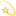 На льду Фока в присутствии заместителя министра просвещения и воспитания Киселевой Ирины Вениаминовны и министра спорта и физической культуры Рамиля Евгеньевича Егорова участникам турнира вручили дипломы и медали. 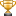 Напомним, что в турнире принимали участие команды из Барышского, Майнского и Сенгилеевского районов.В результате игр места распределились следующим образом: 1 место - Лидер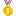 2 место - Сенгилей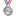 3 место - Барыш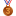 •Лучшим нападающим стал Кирилл Казаков из Сенгилея•Лучший защитник – Дамир Аникин из Барыша•Лучший ассистент - Михаил Козлов из Ульяновска•А лучшим вратарем признана Карина Иванова из Майны.В этот же день чествовали тренеров сельских команд, которым вручили благодарственные письма сразу от двух ведомств.В рамках турнира ребят ждали экскурсии по комплексу «Лидер», мастер-классы от ведущих тренеров Ульяновской области по хоккею. Опытные специалисты продемонстрировали новейшие методики тренировок, современные программы спортивной подготовки, а также провели совещание-семинар для тренеров по хоккею из муниципальных образований Ульяновской области. Также для участников турнира проведена культурная программа с посещением музеев города Ульяновска.Региональные соревнования по авиамодельному спорту в классе «модели самолётов для залов»Пропаганда и популяризация авиамодельного спорта среди детей и молодёжи; создание благоприятных условий  для реализации интеллектуально – творческих, проектно – конструкторских интересов и способностей учащихся средствами дополнительного образования детей; развитие спортивно-технической деятельности среди обучающихся.Количество и категории участников: 60 человек, команды общеобразовательных организаций и организаций дополнительного образования. Возраст участников 6- 18 лет. В состав команд входят обучающиеся - спортсмены (7 человек), тренер-руководитель и судья с секундомером.Время и место проведения мероприятия: 10.00-12.00, спортивный зал ОГБН ОО «Дворец творчества детей» и молодёжи». Организатор мероприятия: Министерство просвещения и воспитания Ульяновской области, ОГБН ОО "Дворец творчества детей и молодёжи"ОТЧЁТ: ПРОВЕДЕНО 27 марта 2022 года.ДОПОЛНЕНИЕОткрытая тренировка по конному спорту "Добейся успеха"Цели проведения мероприятия – популяризация и развитие конного спорта в Ульяновской области, формирование у обучающихся здорового образа жизни и системы ценностных отношений к природе, животным.Количество и категории участников: 30 человек, 10-17 лет, обучающиеся отдела конного спорта, спортсмены конноспортивных клубов Ульяновской областиВремя и место проведения мероприятия: 09.00-15.00, Отдел конного спорта ОГБН ОО «ДТДМ», р.п. Ишеевка, ул. Новокомбинатовская, 55Организатор мероприятия: Министерство просвещения и воспитания Ульяновской области, ОГБН ОО "Дворец творчества детей и молодёжи"ОТЧЁТ: 3 апреля на базе отдела конногоспорта Дворца творчества детей и молодежи прошла Открытая тренировка по конному спорту "Добейся успеха". Цели проведения мероприятия – популяризация и развитие конного спорта в Ульяновской области, формирование у обучающихся здорового образа жизни и системы ценностных отношений к природе, животным. В программе тренировки три маршрута с высотой препятствий от 80 см до 105 см. Победители и призеры были определены по лучшему прохождению каждого маршрута:Победитель определялся по лучшему прохождению каждого маршрута - наименьшей сумме штрафных очков и лучшему времени.- Маршрут №1, высота 105 см (общий зачет):1 место – Ануфриева Олеся на Дерзости (ОГБН ОО «ДТДМ»);2 место – Мешкова Ксения на Монографии (ОГБН ОО «ДТДМ»);3 место – Шорина Мария на Могаре (ОГБН ОО «ДТДМ»).- Маршрут № 2, высота 100 см (зачет для юношей):1 место – Шорина Мария на Могаре (ОГБН ОО «ДТДМ»);2 место – Гусарова Елизавета на Джигите (ОГБН ОО «ДТДМ»);3 место – Бутакова Анна на Могаре (ОГБН ОО «ДТДМ»).- Маршрут №3, высота 90 см (общий зачет):1 место – Лопатин Артем на Диметре (ОГБН ОО «ДТДМ»).2 место – Козлова Елена на Диметре (ОГБН ОО «ДТДМ»);3 место – Санатуллина Азалия на Литтл Лайфут (СШ ОГБПОУ УУ (т) ОР, г.Ульяновск).- Маршрут №3, высота 90 см (зачет для детей):1 место – Валеев Артур на Прибыли (ОГБН ОО «ДТДМ»);2 место – Корсакова Диана на Магме (ОГБН ОО «ДТДМ»);3 место Степанова Валерия на Агнессе и Сарапкина Вероника на Магме (ОГБН ОО «ДТДМ»).04 апреля, понедельник МЕЖДУНАРОДНЫЕ, ВСЕРОССИЙСКИЕ, МЕЖРЕГИОНАЛЬНЫЕ СОБЫТИЯ:Участие делегации Ульяновской области в форумах, выставках, конференциях и других мероприятиях за пределами региона:	Заключительный этап всероссийской олимпиады школьников по немецкому языкуЗаключительный этап олимпиады по немецкому языку проводится по единой для всех участников модели, т. е. учащиеся всех классов выполняют одни и те же задания. Пакет заданий рассчитан на уровень сложности В2 – С1 и содержит шесть конкурсов. Лексико-грамматический тест (40 минут), страноведение (не более 30 минут), чтение (60 минут), аудирование (25 минут) и креативное письмо (не более 60 минут) выполняются в письменном виде. Между конкурсами предусматриваются перерывы (5 минут), а между чтением и аудированием – обеденный перерыв. Конкурс устной речи (45 минут на группу из не более 5 участников для подготовки ток-шоу, 10 – 12 минут на представление жюри результатов работы) проводится в устной форме. Количество и категории участников: обучающиеся 9-11 классов общеобразовательных организаций Ульяновской области Дата и место проведения: 04 – 09 апреля, г.МоскваОрганизатор мероприятия: Министерство просвещения РФ, Министерство просвещения и воспитания Ульяновской области, ОГБН ОО «Центр выявления и поддержки одарённых детей в Ульяновской области «Алые паруса»ОТЧЁТ: От Ульяновской области участие в Заключительном этапе всероссийской олимпиады школьников по немецкому языку приняла Маланьина Елизавета Олеговна, обучающаяся 11 класса МБОУ «Средняя школа № 2 города Димитровграда Ульяновской области». Заключительный этап всероссийской олимпиады школьников по основам безопасности жизнедеятельностиЗаключительный этап олимпиады состоит из двух туров индивидуальных состязаний участников (теоретического и практического). Теоретический и практический туры проводятся в разные дни, согласно утверждённой оргкомитетом программе по заданиям, разработанным Центральной предметно-методической комиссией. Количество и категории участников: обучающиеся 9-11 классов общеобразовательных организаций Ульяновской областиДата и место проведения: 04 – 10 апреля, Республика ТатарстанОрганизатор мероприятия: Министерство просвещения РФ, Министерство просвещения и воспитания Ульяновской области, ОГБН ОО «Центр выявления и поддержки одарённых детей в Ульяновской области «Алые паруса».ОТЧЁТ: От Ульяновской области участие в Заключительном этапе всероссийской олимпиады школьников по основам безопасности жизнедеятельности приняли обучающиеся 10 класса Абрамова Валерия Андреевна (Муниципальное бюджетное общеобразовательное учреждение города Ульяновска "Средняя школа №17") и Малкова Арина Витальевна (Муниципальное общеобразовательное учреждение Октябрьский сельский лицей муниципального образования «Чердаклинский район» Ульяновской области). Участие в финале Всероссийского конкурса краеведческих исследовательских работ обучающихся «Отечество»Целью Конкурса является воспитание патриотизма и гражданственности обучающихся РФ посредством использования туристко-краеведческой, исследовательской работы, в рамках реализации задач федерального проекта «Успех каждого ребенка» национального проекта «Образование».Среди номинаций конкурса: «Археология», «Военная история», «Культурное наследие», «Родословие», «Школьные музеи. История образования», «Природное наследие», «Земляки. Исторический некрополь России», «Летопись родного края», «Литературное краеведение. Топонимика», «Экологическое краеведение», «Этнография».Количество и категории участников: обучающиеся 7-11 классов образовательных организаций Ульяновской области – победители и призёры регионального этапа Всероссийского конкурсаВремя и место проведения мероприятия: 4-8 апреля, 18-22 апреля 2022 года, г.МоскваОрганизатор мероприятия: Министерство просвещения Российской Федерации и ФГБОУ ДО «Федеральный центр дополнительного образования и организации отдыха и оздоровления детей», Министерство просвещения и воспитания Ульяновской областиОТЧЁТ: С 04 апреля по 08 апреля 2022 года в г. Москва проходил 1 поток финала Всероссийского конкурса исследовательских краеведческих работ обучающихся «Отечество» в формате онлайн В задачи конкурса входят:- развитие и активизация учебно-исследовательской деятельности обучающихся в области краеведения, - выявление и поддержка талантливых детей в области краеведения, - обмен опытом работы в рамках развития туристско-краеведческого движения учащихся «Отечество» и др.В 1 потоке представлены номинации: «Великая Отечественная война», «Военная история», «Родословие», « История детского движения. 100-летие пионерской организации», «Культурное наследие», «Природное наследие. Юные геологи», «Археология», «Этнография».	В конкурсе приняли участие 750 школьников из 38-ми субъектов Российской Федерации. По итогам областной краеведческой конференции обучающихся «Ульяновская область – край родной», которая прошла 10 декабря 2021 года, на Всероссийский конкурс «Отечество» вышло два участника в двух номинациях: -  в номинации «Родословие» - Новиков Матвей, обучающийся 7 класса МОУ Криушинская СШ МО «город Новоульяновск» с исследовательской работой «История семьи длиною в век»;- в номинации «Археология» - Галкина Виктория, обучающаяся 7 класса МБОУ Инзенская СШ № 1 имени Героя Советского Союза Ю.Т. Алашеева МО «Инзенский район» с исследовательской работой «Памятник эпохи верхнего палеолита на окраине современного города Инзы».Защита исследовательских работ проходила в онлайн формате. По итогам конкурса Виктория Галкина заняла 2 место, а Матвей Новиков стал дипломантом Всероссийского конкурса исследовательских краеведческих работ обучающихся «Отечество».Мероприятия экономической, культурной, научной, хозяйственной и спортивной жизни:	Профильная смена (образовательный интенсив) для школьников- участников всероссийского конкурса проектных работ «Большие вызовы»	Всероссийский конкурс научно-технологических проектов – это масштабное мероприятие для старшеклассников и студентов, которые занимаются научной или исследовательской деятельностью. В 2022 году конкурс проводится по 13 направлениям: агропромышленные и биотехнологии, беспилотный транспорт и логистические системы, большие данные, искусственный интеллект, финансовые технологии и машинное обучение, генетика, персонализированная и прогностическая медицина, когнитивные исследования, космические технологии, нанотехнологии, нейротехнологии и природоподобные технологии, новые материалы, освоение Арктики и Мирового океана, современная энергетика, умный город и безопасность. В рамках образовательного интенсива под руководством наставников обучающиеся пройдут углубленную подготовку по темам своих проектов для участия в заключительном треке Всероссийского конкурса «Большие вызовы», организатором которого является ОЦ «Сириус». Наставниками обучающихся выступают педагоги ведущих региональных ВУЗОв и высококвалифицированные специалисты  предприятий города- партнёров Центра «Алые паруса».	Количество и категории участников: до 75 человек, обучающиеся 7-11 классов общеобразовательных организаций Ульяновской области, ставшие победителями и призёрами регионального трека Всероссийского конкурса проектных работ «Большие вызовы». 	Время и место проведения: с 04.04.2022 по 08.04.2022 года на базе загородного  научного кампуса ОГБН ОО «Центр выявления и поддержки одарённых детей в Ульяновской области «Алые паруса» по адресу: Ульяновская область, Чердаклинский район, с. Крестово Городище, ул. Мичурина, д. 36 б. 	Организатор: Министерство просвещения и воспитания Ульяновской области, ОГБН ОО «Центр выявления и поддержки одарённых детей в Ульяновской области «Алые паруса»ОТЧЁТ: С 4 по 8 апреля состоялся образовательный интенсив для школьников- победителей и призёров всероссийского конкурса проектных работ «Большие вызовы» В рамках образовательного интенсива под руководством наставников обучающиеся прошли углубленную подготовку по темам своих проектов для участия в заключительном треке Всероссийского конкурса «Большие вызовы», первый этап которого состоится 16 апреля на базе Центра, организатором которого является ОЦ «Сириус». Наставниками обучающихся являются педагоги ведущих региональных ВУЗОв и высококвалифицированные специалисты  предприятий города- партнёров Центра «Алые паруса». Всего в работе интенсива приняли участие 47 учащихся.ОСНОВНЫЕ РЕГИОНАЛЬНЫЕ МЕРОПРИЯТИЯ:Мероприятия культурной, научной, хозяйственной и спортивной жизни:Региональный этап Всероссийского конкурса детского рисунка «Эколята – друзья и защитники Природы!»Развитие экологической культуры и просвещения в образовательных организациях Ульяновской области. Количество и категории участников: 150 участников, воспитанники дошкольных образовательных организаций, обучающиеся общеобразовательных организаций. Время и место проведения мероприятия: финал конкурса в заочной форме.Организатор: Министерство просвещения и воспитания Ульяновской области, ОГБН ОО "Дворец творчества детей и молодёжи"ОТЧЁТ: 4 апреля состоялся финал регионального этапа Всероссийского конкурса детского рисунка «Эколята – друзья и защитники Природы!», который стартовал 7 марта 2022 года.Основной целью Конкурса является дальнейшее развитие экологического образования, экологической культуры и просвещения в дошкольных образовательных организациях и общеобразовательных организациях.Основным условием участия в Конкурсе является использование в конкурсных работах образов сказочных героев «Эколят – друзей и защитников природы», образы которых размещены на сайте www.эколята.рф.На рисунках участники Конкурса представили своё видение того, как Эколята приходят на помощь Природе в той или иной ситуации, спасают растительный и животный мир, помогают зверям, птицам, насекомым, как они восстанавливают лес, сажают деревья, кусты и цветы, ухаживают за домашними животными и цветами дома, работают в саду и огороде и т.д.Участниками Конкурса стали обучающиеся дошкольных образовательных организаций, общеобразовательных организаций, организаций дополнительного образования Ульяновской области в возрасте от 5 до 18 лет:- воспитанники дошкольных образовательных организаций - «Эколята - Дошколята»;- обучающиеся начальных классов общеобразовательных организаций - «Эколята»;- обучающиеся организаций дополнительного образования - «Эколята – Молодые защитники Природы».На региональный этап Конкурса поступило 178 работ из 13 муниципальных образований региона. В своих рисунках участники изображали как сказочные герои – Эколята - заботятся о природе, изобразили, спасают растительный и животный мир, помогают зверям, птицам, насекомым, как они восстанавливают лес, сажают деревья, кусты и цветы, ухаживают за домашними животными и цветами дома, работают в саду и огороде.По результатам экспертизы Конкурса определены победители и призёры, которые будут награждены дипломами Министерства просвещения и воспитания Ульяновской области:- Номинация «Эколята-Дошколята»1 место – Александра Иванкина, Труслейский детский сад «Теремок» муниципального образования «Инзенский район». Руководитель –Татьяна Чикинёва, воспитатель;2 место – Вадим Якушков, детский сад №168 города Ульяновска. Руководители – Елена Ионова, Елена Мамонтова, воспитатели.3 место – Камила Хамидуллова, воспитанница дошкольной группы при Меловской основной школе города Новоульяновска. Руководитель – Маргарита Михеева, воспитатель.3 место – Мария Шеняева, детский сад №168 города Ульяновска. Руководители – Елена Ионова, Елена Мамонтова, воспитатели.- Номинация «Эколята»:1 место – Анна Данилова, Многопрофильный лицей №11 им. В.Г.Мендельсона, город Ульяновск. Руководитель – Ольга Башмакова, учитель начальных классов;2 место – Анастасия Симонова, Инзенская средняя школа №1 имени Героя Советского Союза Ю.Т. Алашеева муниципального образования «Инзенский район». Руководитель – Галина Колотилина, учитель начальных классов;2 место – Алсу Шарипова, Первомайская средняя школа муниципального образования «Чердаклинский район». Руководитель – Галина Ларионова, учитель начальных классов;3 место – Алексей Мурзаков, Средняя общеобразовательная школа №1 имени Героя Российской Федерации Ю.Д.Недвиги муниципального образования «Барышский район». Руководитель – Анна Лосева, учитель начальных классов;3 место – Матвей Арисов, Базарносызганская средняя школа №2 муниципального образования «Базарносызганский район». Руководитель – Лариса Зимина, учитель начальных классов.- Номинация «Эколята – Молодые защитники Природы»:1 место – Анжела Храмушина, Славкинская средняя школа муниципального образования «Николаевский район». Руководитель – Ирина Цыпляева, учитель химии и биологии, руководитель школьного лесничества «Берёзка», педагог дополнительного образования Дворца творчества детей и молодёжи;2 место – Дарья Смирнова, Студия творческого развития «Индиго», Дворец творчества детей и молодёжи, Средняя школа №85. Руководитель – Лариса Тулупова, педагог дополнительного образования Дворца творчества детей и молодёжи;2 место – Елена Меньшова, Ундоровский лицей муниципального образования «Ульяновский район». Руководитель – Ольга Милютина, учитель изобразительного искусства, руководитель студии мультипликации «УДиВИ» центра «Точка Роста»;3 место – Анна Коннова, объединение «Малышковая академия», Дворец творчества детей и молодёжи. Руководитель – Анна Коннова, педагог дополнительного образования Дворца творчества детей и молодёжи;3 место – Арина Никушина, Ундоровский лицей муниципального образования «Ульяновский район». Руководитель – Ольга Милютина, учитель изобразительного искусства, руководитель студии мультипликации «УДиВИ» центра «Точка Роста».Областной месячник здорового образа жизниОбластной месячник здорового образа жизни проводится в целях формирования системной работы по профилактике негативных проявлений среди молодёжи.В период областного месячника будут проведены мероприятия в части развития физической культуры и спорта в системе среднего профессионального образования.Состоятся уроки культуры здоровья, классные часы о вреде табакокурения, употребления наркотических средств и психоактивных веществ, алкоголесодержащей продукции.В ходе областного месячника состоится второй конкурс студенческих проектов «Скажи жизни – Да!».Профессиональными образовательными организациями будут организованы и проведены круглые столы по вопросам организации и проведения социально-психологического тестирования студентов и слушателей.В мероприятиях месячника предполагается участие более 6000 студентов и слушателей.Время и место проведения: Месячник проводится с 4 апреля по 30 апреля 2022 года по отдельному плану мероприятийОрганизатор: Министерство просвещения и воспитания Ульяновской области во взаимодействии с комиссией по делам несовершеннолетних и защите их прав Правительства Ульяновской областиОТЧЁТ: 4 апреля 2022 года во всех профессиональных образовательных организациях стартовал областной месячник здорового образа жизни. Первым большим мероприятием месячника стало мероприятие «Диалог на равных» по теме «Профессиональное здоровье», в ходе которого студенты 25 профессиональных образовательных организаций с приглашением спикеров из областных учреждений здравоохранения обсудили темы Влияния производства на здоровье человека и влияние здоровья человека на производительность.Студенты Ульяновского авиационного колледжа –Межрегионального центра и Ульяновского медицинского колледж имени С.Б.Анурьевой поделились опытом работы в ПОО по направлению здорового образа жизни.В рамках месячника здорового образа жизни Министерством совместно с Отдел методического обеспечения ОГБНОУ Центр ППМС «Развитие» проведены семинары для педагогов общеобразовательных организаций Ульяновской области:13.04.2022 с 10.00 до 11.00 состоится семинар для педагогов, педагогов – психологов образовательных организаций Ульяновской области по теме: «Служба медиации в образовательной организации». 18.04.2022 с 15.00 до 16.00 состоится школа молодого специалиста для педагогов – психологов ОО Ульяновской области по теме: «Работа педагога-психолога в рамках психолого-педагогического консилиума».В соответствии с Межведомственным планом мероприятий по профилактике безнадзорности и правонарушений несовершеннолетних Ульяновской области на 2022 год Министерством просвещения и воспитания Ульяновской области совместно с отделом методического обеспечения психологических служб образовательных организаций ОГБНОУ Центр ППМС «Развитие» проходила региональная неделя психологии - 2022 «Азбука психологического здоровья». Неделя психологии – 2022 запланирована к проходила в период с 18.04.2022 по 23.04.2022. Отделом разработана программа региональной недели психологии – 2022 «Азбука психологического здоровья».ДОПОЛНЕНИЕФорум педагогов-организаторов профессиональных образовательных организаций «Молодой Профтех»Форум педагогов-организаторов проводится впервые. Назрела необходимость проведения обучающих семинаров для педагогов-организаторов профессиональных образовательных организаций, специалистов отделов поддержки социальных инициатив.В программу форума входят тренинги и мастер-классы:- Как четко и понятно доносить свои мысли. Разговариваем с молодежью. Ораторское мастерство. - Технологии проведения тренингов и мастер-классов- Написание сценариев- Документооборот.- Проектирование деятельности.- Креативные техники. Когда мозг не хочет работать.По итогам работы на форуме каждый педагог-организатор получит первый сертификат повышения своей профессиональной квалификации.Количество и категории участников: 22 педагога-организатора профессиональных образовательных организаций  Время и место проведения: 3-6 апреля 2022 года, ДООЦ «Юность», Мелекесский район, с. Бригадировка, Курортное шоссе, 3Организатор: Министерство просвещения и воспитания Ульяновской области во взаимодействии с Ульяновским молодёжным общественным объединением «Альфа»ОТЧЁТ: На территории ДООЦ «Юность» с 3 по 6 апреля 2022 года проведён форум педагогов-организаторов и начальников отдела по поддержке студенческих инициатив профессиональных образовательных организаций Ульяновской области. Форум создан для развития и повышения навыков работы со студентами и организации мероприятий, а так же для развития проектного мышления. Целью форума является создание единой команды сотрудников образовательных организаций региона, для реализации совместных идей.Участники форума "Молодой ПРОФТЕХ" с 3 по 6 апреля развивались на территории чудного оздоровительного центра. В первый день получили первую порцию знаний и энергетического заряда от наших спикеров:Мишина Милана Ринатовна -волонтерство,Ямолова Елена Александровна -круглый стол " Проекты в ПОО" ,Гарафиев Рамис Рамилевич - организация и проведение веревочного курса,Приказчикова Полина Олеговна - проекты РСМ.Во второй день Плодотворная работа была по таким направлениям как:
 Социальное проектирование- Ямолова Елена Александровна
Работа с трудными студентами-Кудашова Светлана Евгеньевна
Актёрское мастерство и как написать сценарий на "5+"- Фадеева Анна Сергеевна
Стрессоустойчивость и эмоциональное выгорания - Рябова Светлана Юрьевна
Корпоративная культура-Приказчикова Полина Олеговна
Впереди еще один насыщенный день для участников.Третий он же завершающий день для участников форума.
- Ярмарка проектов (Вагина Елена Евгеньевна, Калашникова Мария Евгеньевна)- Волонтёрство (Мишина Милана Ринатовна)- Документооборот (Белова Татьяна Анатольевна)- Как организовать медиа-центр (Разорвина Анастасия)- Эмоциональное выгорание (Рябова Светлана Юрьевна)Буквально за полтора часа участники сегодня представили перед жюри очень интересные социальные проекты, которые надеемся найдут своё продолжение. Проработали проблему эмоционального выгорания и поняли как его избежать, узнали больше о волонтёрских проектах нашего региона и эффективности работы волонтёров. Полное погружение в образовательную программу, эмоции, обмен опытом, заряд для дальнейшей работы, новые, очень необходимые знания, - то, о чем говорят участники по результатам нашего Форума. Всем участникам были вручены сертификаты участников Института развития образования Ульяновской области.07 апреля, четвергМЕЖДУНАРОДНЫЕ, ВСЕРОССИЙСКИЕ, МЕЖРЕГИОНАЛЬНЫЕ СОБЫТИЯ:Участие делегации Ульяновской области в форумах, выставках, конференциях и других мероприятиях за пределами региона:	ДОПОЛНЕНИЕ	Участие во Всероссийском форуме «Будет Толк» для заместителей по воспитательной работе и педагогов организаторовФорум «Будет Толк» для заместителей по воспитательной работе и педагогов организаторов будет проводится в нескольких городах России!
Это новый формат самого яркого события для всего студенчества, место для общения и обмена опытом.В рамках форума состоятся:Панельная дискуссия, где будут обсуждать роль воспитания в сфере СПО;Мастер-сессии с экспертами в сфере СПО;Мастер-классы от студентов c новыми инструментами продвижения своего колледжа;Стратегическая сессия для обмена опытом методиками.Форум на территории ПФО состоится с 7 по 9 апреля в Нижнем Новгороде, где от Ульяновской области примут участие 15 заместителей директоров по УВР и педагогов-организаторовДата и место проведения: 07 – 09 апреля, г.Нижний НовгородОрганизатор мероприятия: Министерство просвещения РФОТЧЁТ: 7 и 8 апреля 2022 года 18 заместителей директоров по учебно-воспитательной работе профессиональных образовательных организаций приняли участие во Всероссийском форуме «Будет Толк», в ходе которого обсуждали современные технологии работы с молодёжью по формированию мягких навыков.Заместители директоров ПОО представили свой опыт работы на территории региона.ОСНОВНЫЕ РЕГИОНАЛЬНЫЕ МЕРОПРИЯТИЯ:Рабочие совещания, заседания штаба, коллегий, комиссий, организационные комитеты и др.:Региональный студенческий круглый стол «О личном здоровье для взятия профессиональных высот»На заседании регионального круглого стола будут присутствовать студенты, которые ведут работу в профессиональных образовательных организациях по формированию здорового образа жизни у студентов.По итогам заседания круглого стола состоится встреча с интересными людьми.Время и место проведения мероприятия: 11.00 – 15.00 Ульяновский авиационный колледж-Межрегиональный центр компетенций Организатор: Министерство просвещения и воспитания Ульяновской областиОТЧЁТ: 7 апреля 2022 года в Ульяновском авиационном колледже – Межрегиональном центре компетенций состоялся студенческий круглый стол «О личном здоровье для взятия профессиональных высот». В заседании круглого стола приняли участие 72 студента и преподавателя ПОО региона. По итогам круглого стола приняли резолюцию о том, что в ПОО необходимо выстроить систему ЗОЖ.08 апреля, пятницаОСНОВНЫЕ РЕГИОНАЛЬНЫЕ МЕРОПРИЯТИЯ:Мероприятия культурной, научной, хозяйственной и спортивной жизни:Конференция регионального конкурса «Юные техники и изобретатели»Цель – раскрыть творческий потенциал детей и молодёжи в сфере науки и техники.Задачи:развитие общей культуры, изобретательности, технического, научного и творческого мышления детей и молодежи; выявление и поддержка талантливой молодёжи;мотивация к изобретательству, развитие научной, познавательной и творческой активности;создание условий для совместного публичного представления педагогами и обучающимися результатов их интеллектуального и технического творчества, изобретательства, апробация результатов научно-технической и изобретательской деятельности;выявление и отбор лучших творческих работ и проектов для участия во Всероссийской Конференции «Юные Техники и Изобретатели».Количество и категории участников: 60 человек, обучающиеся образовательных организаций Ульяновской области в возрасте 6 - 18 лет, педагогические работники образовательных организаций, участвующие в номинации «Наставник года».Время и место проведения: 14.00, ОГБН ОО «Дворец творчества детей и молодёжи».	Организатор: Министерство просвещения и воспитания Ульяновской области, ОГБН ОО "Дворец творчества детей и молодёжи"ОТЧЁТ: 11 апреля во Дворце творчества детей и молодежи прошла очная конференция регионального конкурса «Юные техники и изобретатели».Конкурс проводится в целях раскрытия творческого потенциала детей и молодежи в сфере науки и техники, а также выявления и отбора лучших творческих работ и проектов для участия во Всероссийской Конференции «Юные Техники и Изобретатели» в Государственной Думе Федерального Собрания Российской Федерации.В конкурсе участвовали авторы более 50 проектов из 6 муниципальных образований Ульяновской области. Возраст участников от 6 до 18 лет.Ребята, успешно прошедшие заочный этап, выступили с защитой своих исследовательских работ и проектов перед членами жюри и другими участниками на очной Конференции.По результатам защиты работ были определены победители регионального конкурса «Юные техники и изобретатели»:- Номинация «Технологии здоровья»1 место – не присуждалось.2 место – Амир Сергеев и Игорь Пахомов, Центр «Алые паруса», МО «Чердаклинский район». Руководитель Трофимова Вера Владимировна.3 место - Степан Добрынин, Дворец творчества детей и молодежи. Руководитель Трофимова Вера Владимировна.- Номинация «Умный мир»1-я возрастная категория1 место - Ярослав Выгановский, Губернаторский лицей № 100. Руководитель Галацкова Мария Павловна.2 место - Данияр Халилов, Дворец творчества детей и молодёжи. Руководитель Черныш Елена Петровна.2-я возрастная категория2 место - Иван Луконин, Центр «Алые паруса», МО «Чердаклинский район». Руководитель Трофимова Вера Владимировна.3 место - Евангелина Хасанова, Центр «Алые паруса», МО «Чердаклинский район». Руководитель Трофимова Вера Владимировна.3-я возрастная категория1 место – Марсель Берхеев, Детский технопарк «Кванториум» г. Димитровград. Руководитель Правдин Евгений Александрович.- Номинация «Промышленные технологии и инженерные решения, сквозные нанотехнологии»2-я возрастная категория1 место - Елисей Балицкий, Дворец творчества детей и молодежи. Руководитель Соколов Максим Константинович.2 место – Айдар Салахутдинов, Октябрьский сельский лицей, МО «Чердаклинский район». Руководитель Дымова Роза Рашидовна.3 место - Юнир Салахутдинов, Октябрьский сельский лицей, МО «Чердаклинский район». Руководитель Замалетдинова Алсу Абдулловна.3-я возрастная категория1 место – Сабина Хисамова, Анна Боярищева и Лиана Каюмова, Детский технопарк «Кванториум» г. Ульяновск. Руководитель Явтушенко Игорь Олегович.2 место – Заррина Салахутдинова, Октябрьский сельский лицей, МО «Чердаклинский район». Руководитель Игонина Елена Михайловна.3 место – Ефим Димитриев, Ульяновское гвардейское суворовское военное училище Министерства Обороны РФ.- Номинация «Экология и Охрана окружающей среды»3-я возрастная категория1 место – Аделина Ураева, Детский технопарк «Кванториум» г. Ульяновск. Руководитель Ярославская Ильнара Робертовна.- Номинация «Транспортные технологии будущего»1-я возрастная категория1 место – Аделина Галимова, Центр детского технического творчества №1 г. Ульяновск. Руководитель Жарина Юлия Гавриловна.2 место – Егор Ключников, Дворец творчества детей и молодёжи. Руководитель Хмельникова Надежда Петровна.3 место – Василина Тявина, Дворец творчества детей и молодёжи. Руководитель Хмельникова Надежда Петровна.2-я возрастная категория1 место – Даниил Марянин, Дворец творчества детей и молодёжи. Руководитель: Уфимцев Анатолий Григорьевич.2 место – Леонид Марфин, Дворец творчества детей и молодёжи. Руководитель Уфимцев Анатолий Григорьевич.3 место – Александра Карпова, Центр детского технического творчества №1 г. Ульяновск. Руководитель Жарина Юлия Гавриловна.3-я возрастная категория1 место – Ярослав Удовенко, Дворец творчества детей и молодёжи. Руководитель Уфимцев Анатолий Григорьевич.2 место – Артём Волков, Дворец творчества детей и молодёжи. Руководитель Уфимцев Анатолий Григорьевич.- Номинация «ИТ и Образование»1 место – Матвей Козлов и Тимофей Козлов, Средняя общеобразовательная школа п. Поливаново, МО «Барышский район». Руководитель Козлова Оксана Вячеславовна.По наибольшему количеству баллов жюри определило абсолютного победителя регионального конкурса «Юные техники и изобретатели». Им стала Аделина Ураева из Детского технопарка «Кванториум» г. Ульяновск с проектом «Микроклональное размножение растений». Руководитель Ярославская Ильнара Робертовна.В этом году педагогические работники образовательных организаций впервые смогли участвовать в региональном конкурсе «Юные техники и изобретатели» в номинации «Наставник года»:1 место – Вера Трофимова, педагог дополнительного образования, Дворец творчества детей и молодежи.2 место - Анатолий Уфимцев, педагог дополнительного образования, Дворец творчества детей и молодежи.3 место - Надежда Хмельникова, педагог дополнительного образования, Дворец творчества детей и молодежи.3 место - Елена Черныш, педагог дополнительного образования, Дворец творчества детей и молодежи.По итогам Конференции отобраны лучшие проекты и рекомендованы кандидатуры педагогов для участия во Всероссийской конференции «Юные Техники и Изобретатели» в Государственной Думе Федерального Собрания Российской Федерации.VIII областной слёт «На Посту № 1»Слёт проводится в целях повышения качества содержания работы по патриотическому воспитанию подрастающего поколения, подготовки молодежи к военной службе и актуализации в общественном сознании социально значимых патриотических ценностей, взглядов и убеждений, уважения к традициям, культуре, истории России и Ульяновской области.В программу слёта входят конкурсы, связанные с выполнением ритуалов Поста №1: «Возложения корзины с цветами», «Заступление на Пост и смена караула», «Вынос и представление Знамени», «Подъём и спуск флага», «Неполная разборка и сборка макета автомата Калашникова».Количество и категории участников: обучающиеся 6 -11 классов образовательных организаций и организаций дополнительного образования Ульяновской областиВремя и место проведения: 8 апреля 2022 годаОрганизатор: Министерство просвещения и воспитания Ульяновской области, ОГБН ОО "Дворец творчества детей и молодёжи", ОГБУ «Центр патриотического воспитания Ульяновской области»ОТЧЁТ: 8 апреля 2022 года состоялся VIII областной слёт «На Посту № 1», посвящённый Дню победы русских воинов князя Александра Невского над немецкими рыцарями на Чудском озере. В Слёте приняли участие 25 команд, а это более 200 обучающихся 6-11 классов общеобразовательных организаций, организаций дополнительного образования из 17 муниципальных образований Ульяновской области (г.г. Ульяновск, Новоульяновск, Вешкаймский, Цильнинский, Старокулаткинский, Базарносызганский, Павловский, Старомайнский, Николаевский, Мелекесский, Тереньгульский, Ульяновский, Новомалыклинский, Барышский, Кузоватовский, Сурский, Сенгилеевский районы).В программу слёта вошли конкурсы, связанные с выполнением ритуалов Поста № 1: «Возложение корзины с цветами», «Заступление на Пост и смена караула», «Вынос и представление Знамени», «Подъём и спуск флага», «Неполная разборка и сборка макета автомата Калашникова».По итогам слёта лучшими стали:1 место – отряд «Пламя Победы» средней школы № 2 р.п. Новая Майна Мелекесского района;2 место – отряд «Пламя» средней школы № 47 имени И.Я. Яковлева г. Ульяновска;3 места – отряд «ZaПамять» Детско-юношеского центра р.п. КузоватовоПобедитель слёта был рекомендован к участию во Всероссийском слёте активистов движения «Пост № 1».09 апреля, субботаОСНОВНЫЕ РЕГИОНАЛЬНЫЕ МЕРОПРИЯТИЯ:Мероприятия культурной, научной, хозяйственной и спортивной жизни:ДОПОЛНЕНИЕПервенство в классе «радиоуправляемые модели вертолетов» и управление беспилотным летательным транспортом, посвящённое Всемирному дню КосмонавтикиВ рамках регионального Фестиваля авиамодельного спорта.В целях развития спортивно – технической деятельности среди обучающихся, расширения коммуникативного пространства. Количество и категории участников: обучающиеся общеобразовательных организаций и организаций дополнительного образования в двух возрастных категориях: 8-12, 12-18 лет.Время и место проведения: 09.04.2022 года с 10.00 до 13.00 Организатор: Министерство просвещения и воспитания Ульяновской области, ОГБН ОО "Дворец творчества детей и молодёжи»ОТЧЁТ: В целях развития спортивно – технической деятельности среди обучающихся, расширения коммуникативного пространства в рамках регионального Фестиваля авиамодельного спорта 9 апреля 2022 года состоялось  первенство в классе «радиоуправляемые модели вертолетов» и управление беспилотным летательным транспортом, посвящённое Всемирному дню Космонавтики. Участниками стали 38 спортсменов.Соревнования проводились на личное первенство в каждом классе, в двух возрастных категориях младшая (8 - 12 лет) и старшая (12 - 18 лет). Участники состязались в двух классах – квадрокоптеры и вертолёты, управляемые по радио или ИК – излучению.Ребятам необходимо было показать умения в управлении своими моделями – приземлиться как можно быстрее на площадку, а также осуществить полет с препятствиями по заданной трассе (для каждой возрастной группы была задана своя трасса).По итогам соревнований места распределились следующим образом:- В классе квадрокоптеры:младшая возрастная группа:1 место – Андрей Цемошевич, Авторский лицей Эдварса №90, руководитель Михаил Мальцев;2 место – Евгений Носов, Авторский лицей Эдварса №90, руководитель Михаил Мальцев;3 место – Марат Узбеков, ДЮЦ «Планета», руководитель Анатолий Данилов;старшая возрастная группа:1 место – Данила Ильин, Авторский лицей Эдварса №90, руководитель Михаил Мальцев;2 место – Илья Паращенко, Дворец творчества детей и молодежи, руководитель Анатолий Уфимцев;3 место – Михаил Гуськов, ЦДТТ №1; Лицей при УлГТУ №45, руководитель Анатолий Уфимцев.- В классе вертолёты:младшая возрастная группа:1 место – Александр Уба, Дворец творчества детей и молодежи, руководитель Анатолий Уфимцев;2 место – Влад Мартышев, Авторский лицей Эдварса №90, руководитель Михаил Мальцев;старшая возрастная группа:1 место – Ильин Данила, Авторский лицей Эдварса №90, руководитель Михаил Мальцев;2 место – Ролан Быков, Дворец творчества детей и молодежи, руководитель Анатолий Уфимцев;3 место – Игорь Лагутин, Дворец творчества детей и молодежи, руководитель Анатолий Уфимцев;Все победители и призёры награждены дипломами и медалями Министерства просвещения и воспитания Ульяновской области.2.1.	Мероприятия экономической, культурной, научной, хозяйственной и спортивной жизни:ДОПОЛНЕНИЕКонцерт струнного ансамбля «Рондо»Концерт струнного ансамбля «Рондо» обучающихся ОГБН ОО «Центр выявления и поддержки одарённых детей в Ульяновской области «Алые паруса» и учащихся ГАУ ДО «Губернаторская школа искусств для одарённых детей». Концерт проводится в целях поддержки наиболее одаренных учащихся и профессионально перспективных юных дарований в области исполнительского искусства. Количество и категория участников: обучающиеся ОГБН ОО «Центр выявления и поддержки одарённых детей в Ульяновской области «Алые паруса» и ГАУ ДО «Губернаторская школа искусств для одарённых детей».Время и место проведения: 9 апреля 15.30-16.00 на базе ОГБН ОО «Центр выявления и поддержки одарённых детей в Ульяновской области «Алые паруса» (Набережная р. Свияги, зд.2).Организатор: ОГБН ОО «Центр выявления и поддержки одарённых детей в Ульяновской области «Алые паруса» и ГАУ ДО «Губернаторская школа искусств для одарённых детей» ОТЧЁТ: На базе Центра  9 апреля состоялся концерт струнного ансамбля «Рондо». Струнный ансамбль «Рондо» был организован в 2021 году из числа учащихся Центра и Губернаторской школы искусств для одарённых детей. Для молодого коллектива данный концерт является первым на такую большую аудиторию. На концерт были приглашены обучающиеся Центра по направлению «Искусство» и их родители. Концерт стал настоящим подарком для детей, делающих профессиональные шаги в искусстве. Всего оценить творчество ансамбля смогли 95 человек.10 апреля, воскресение МЕЖДУНАРОДНЫЕ, ВСЕРОССИЙСКИЕ, МЕЖРЕГИОНАЛЬНЫЕ СОБЫТИЯ:Участие делегации Ульяновской области в форумах, выставках, конференциях и других мероприятиях за пределами региона:	Заключительный этап всероссийской олимпиады школьников по русскому языкуЗаключительный этап олимпиады по русскому языку проводится в 2 (два) письменных тура отдельно для 9, 10 и 11 классов. Соревновательные туры проводятся в разные дни согласно утверждённой оргкомитетом программе по заданиям, разработанным Центральной предметно-методической комиссией. Количество и категории участников: обучающиеся 9-11 классов общеобразовательных организаций Ульяновской областиДата и место проведения: 10 – 16 апреля, Волгоградская областьОрганизатор: Министерство просвещения РФ, Министерство просвещения и воспитания Ульяновской области, ОГБН ОО «Центр выявления и поддержки одарённых детей в Ульяновской области «Алые паруса»ОТЧЁТ: В связи с болезнью участника регион представлен не был.Заключительный этап всероссийской олимпиады школьников по экономикеЗаключительный этап олимпиады по экономике проводится в целях выявления и развития у обучающихся творческих способностей и интереса к изучению экономики, к научной (научно-исследовательской) деятельности, а также с целью популяризации научных знаний.Дата и место проведения: 10 – 16 апреля,  г.МоскваКоличество и категории участников: обучающиеся 9-11 классов общеобразовательных организаций Ульяновской областиОрганизатор мероприятия: Министерство просвещения РФ, Министерство просвещения и воспитания Ульяновской области, ОГБН ОО «Центр выявления и поддержки одарённых детей в Ульяновской области «Алые паруса»ОТЧЁТ: От Ульяновской области участие в Заключительном этапе всероссийской олимпиады школьников по экономике принял Овсянников Кирилл Сергеевич, обучающийся 11 класса ОГБОУ "Гимназия №1 имени В.И. Ленина".Заключительный этап всероссийской олимпиады школьников по правуЗаключительный этап олимпиады по праву проводится в целях выявления и развития у обучающихся творческих способностей и интереса к изучению права, к научной (научно-исследовательской) деятельности, а также с целью популяризации научных знаний.Количество и категории участников: обучающиеся 9-11 классов общеобразовательных организаций Ульяновской областиДата и место проведения: 10 – 16 апреля, Нижегородская областьОрганизатор: Министерство просвещения РФ, Министерство просвещения и воспитания Ульяновской области, ОГБН ОО «Центр выявления и поддержки одарённых детей в Ульяновской области «Алые паруса»ОТЧЁТ: От Ульяновской области участие в Заключительном этапе всероссийской олимпиады школьников по праву приняла Алексеева Виктория, обучающаяся 9 класса МБОУ гимназия № 44 им. Деева В.Н. Виктория стала победительницей заключительного этапа ВсОШ.ОСНОВНЫЕ РЕГИОНАЛЬНЫЕ МЕРОПРИЯТИЯ:Мероприятия культурной, научной, хозяйственной и спортивной жизни:Открытое первенство МБУ СШ им.Д.А.Разумовского, посвященное дню КосмонавтикиПроводится в целях формирования устойчивого интереса, мотивации к занятиям вольной борьбой и к здоровому образу жизни, повышению спортивного мастерства, укреплению здоровья и всестороннего физического развития, приобретения соревновательного опыта.Количество и категории участников: 50 обучающихся общеобразовательных организаций Ульяновской области.Время и место проведения: уточняется Организатор: Министерство просвещения и воспитания Ульяновской области, ОГБН ОО «Центр выявления и поддержки одарённых детей в Ульяновской области «Алые паруса», МБУ СШ им.Д.А.РазумовскогоОТЧЁТ: 10 апреля состоялось Открытое первенство по вольной борьбе среди юношей, посвященное Дню космонавтики, проходило в целях популяризации борьбы, привлечения молодёжи к систематическим занятиям физической культурой и спортом, повышения спортивного мастерства, укреплению здоровья и всестороннего физического развития, приобретения соревновательного опыта. Всего участниками стали 67 участников Ульяновской области.11 апреля, понедельник МЕЖДУНАРОДНЫЕ, ВСЕРОССИЙСКИЕ, МЕЖРЕГИОНАЛЬНЫЕ СОБЫТИЯ:Участие делегации Ульяновской области в форумах, выставках, конференциях и других мероприятиях за пределами региона:Заключительный этап всероссийской олимпиады школьников по экологииЗаключительный этап олимпиады проводится в виде независимых соревнований в трёх возрастных параллелях – 9, 10 и 11 классы. Заключительный этап олимпиады проводится в два тура: 1) теоретический; 2) проектный. Количество и категории участников: обучающиеся 9-11 классов общеобразовательных организаций Ульяновской областиДата и место проведения: 11 – 17 апреля, Республика БашкортостанОрганизатор: Министерство просвещения РФ, Министерство просвещения и воспитания Ульяновской области, ОГБН ОО «Центр выявления и поддержки одарённых детей в Ульяновской области «Алые паруса»ОТЧЁТ: В заключительном этапе всероссийской олимпиады школьников по экологии от Ульяновской области приняла участие Караева Эмилия Алиевна, обучающаяся 11 класса лицея при ФГБОУ ВО "Ульяновский государственный педагогический университет имени И.Н. Ульянова». Эмилия получила диплом призёра ВсОШ.ОСНОВНЫЕ РЕГИОНАЛЬНЫЕ МЕРОПРИЯТИЯ:Мероприятия культурной, научной, хозяйственной и спортивной жизни:Возложение цветов к памятнику, посвящённого Международному дню освобождения узников фашистских концлагерейВоспитание чувства уважения и признательности к участникам Великой Отечественной войны, бывшим малолетним узникам концлагерей; развитие национального самосознания, стремления к взаимопониманию между людьми разных сообществ, толерантного отношения к проявлениям иных культурКоличество и категории участников: Губернатор Ульяновской области, представители Министерства семейной, демографической политики и социального благополучия Ульяновской области ОГБУ «Центр патриотического воспитания Ульяновской области», участники Вахты-Памяти «ПОСТ № 1» обучающиеся МБОУ СОШ № 82.Время и место проведения: 10.00-10.30, Площадь 30-летия ПобедыОрганизатор: Министерство просвещения и воспитания Ульяновской области.ОТЧЁТ: В память о погибших и выживших ежегодно 11 апреля отмечается Международный день освобождения узников фашистских концлагерей. Дата установлена в память об интернациональном восстании узников концлагеря Бухенвальд, произошедшем в 1945 году. В этот день проходят тематические мероприятия, уроки памяти, митинги и встречи с уцелевшими свидетелями тех страшных событий во всех образовательных организациях Ульяновской области.Памятное мероприятие состоялось на площади 30-летия Победы в Ульяновске у памятника «Взрослым и детям, убитым, замученным в плену, пропавшим без вести», в Международный день освобождения узников фашистских концлагерей.В мероприятии принял участие Председатель Правительства Ульяновской области Владимир Разумков, члены Правительства региона, руководители силовых структур и ведомств, депутаты Законодательного Собрания области и Городской Думы, представители городской администрации, ветераны, волонтёры, общественники.   По завершении церемонии возложения цветов, в память о жертвах фашистских концлагерей, погибших и замученных в плену, пропавших без вести, была объявлена минута молчания.ДОПОЛНЕНИЕПрофильная смена (образовательный интенсив)  «Школа юного биолога» Интенсив проводится с целью выявления обучающих, показавших высокие результаты в изучении предметных областей биология и химия, с целью их дальнейшего сопровождения и отбора на образовательные программы ОГБН ОО «Центр выявления и поддержки одарённых детей в Ульяновской области «Алые паруса» и ОЦ «Сириус».Количество и категории участников:  75 обучающихся 7-9 классов общеобразовательных организаций г. Ульяновска и Ульяновской области.Время и место проведения: с 11.04.2022 по 15.04.2022 года на базе загородного научного кампуса ОГБН ОО «Центр выявления и поддержки одарённых детей в Ульяновской области «Алые паруса» по адресу: Ульяновская область, Чердаклинский район, с. Крестово Городище, ул. Мичурина, д. 36б.Организатор: Министерство просвещения и воспитания Ульяновской области, ОГБН ОО «Центр выявления и поддержки одарённых детей в Ульяновской области «Алые паруса»ОТЧЁТ: В период весенних каникул с 11 апреля по 15 апреля на базе загородного кампуса центра «Алые паруса» состоялась профильная смена по углубленному изучению биологии. В работе профильной смены приняли участие педагоги гимназии №1 города Ульяновска, школа включена в распределённую сеть Центра «Алые паруса» по направлению «Наука» - естественно-научной направленности. Участниками смены стали учащиеся муниципальных общеобразовательных организаций, отбор проводился на основании представленных рекомендательных писем от руководителей общеобразовательных организаций (всего 51 человек), среди участников смены стали и учащиеся школ г. Ульяновска из Луганской республики.ДОПОЛНЕНИЕ:Участие в церемонии награждения победителей и призёров областного конкурса «Лучшее детское изобретение».В рамках мероприятия состоится награждение победителей областного конкурса «Лучшее детское изобретение», Выступления победителей областного конкурса «Лучшее детское изобретение» с презентацией работ, обсуждение вопроса «основные направления и мероприятия, направленные на развитие изобретательского потенциала обучающихся в Ульяновской области»Время и место проведения: Наноцентр «Ulnanotech», 44-й проезд Инженерный, 9.ОТЧЁТ: Областной конкурс для детей 6-18 лет «Лучшее детское изобретение» проводился с 24 января по 8 февраля 2022 года.Программа церемонии награждения участников конкурса включала в себя:- приветственное слово Первого заместителя Председателя Правительства Ульяновской области Алексеевой Марины Евгеньевны;- приветственное слово депутата Государственной Думы Федерального собрания Российской Федерации, вице-президента ВОИР Владимира Михайловича Кононова;- вручение благодарственных писем депутата Государственной Думы Федерального собрания Российской Федерации;- выступление министра Министерства просвещения и воспитания Ульяновской области Семеновой Натальи Владимировны на тему: «Создание условий для развития изобретательского потенциала обучающихся в Ульяновской области»;- выступление директора «Агентства инновационного развития Ульяновской области» Гатауллина Альберта Нафисовича на тему: «О поддержке инновационных и изобретательских проектов в Ульяновской области»;- выступление председателя Ульяновского регионального отделения Всероссийского общества изобретателей и рационализаторов Павлушина Андрея Александровича на тему: «О молодежной политике ВОИ»;- выступления победителей областного конкурса «Лучшее детское изобретение» с презентацией работ;- награждение победителей областного конкурса «Лучшее детское изобретение»;- экскурсия для обучающихся по Наноцентру «Ulnanotech».Участники церемонии: представители АНО «АИР», Министерства просвещения и воспитания Ульяновской области, Регионального модельного цента дополнительного образования Ульяновской области, УРО ВОИР, победители и призёры областного конкурса «Лучшее детское изобретение».12 апреля, вторникОСНОВНЫЕ РЕГИОНАЛЬНЫЕ МЕРОПРИЯТИЯ:Мероприятия культурной, научной, хозяйственной и спортивной жизни:ДОПОЛНЕНИЕ:Семинар «Конкурсы профессионального мастерства как средство повышения уровня педагогической компетентности педагогов» Цель: качественная подготовка участников очного этапа областного конкурса педагогических работников «Воспитать человека - 2022»Количество и категория участников: педагогические работники образовательных организаций Ульяновской области - участники очного этапа областного конкурса педагогических работников «Воспитать человека – 2022», победители и призёры конкурса  прошлых лет, 25 человек.Время и место проведения: 12 апреля 2022 года, ОГАУ «Институт развития образования».Организатор: Министерство просвещения и воспитания Ульяновской области, ОГАУ «Институт развития образования».ОТЧЁТ: 12 апреля 2022 года на базе ОГАУ «Институт развития образования» состоялся организационно-методический семинар для участников областного конкурса педагогических работников «Воспитать человека». Семинар проводился в целях качественной подготовки участников к конкурсным испытаниям, а так же с целью содействия развитию профессионального мастерства специалистов в области социального воспитания и поддержки талантливых организаторов и специалистов в области социального воспитания. На семинаре педагог - члены клуба организаторов воспитания «Импульс», а так же педагоги – победители и призёры конкурса прошлых лет поделились опытом участия в конкурсе и особенностями подготовки к конкурсным испытаниям.Участников познакомили с особенностями проведения очного этапа конкурса в 2022 году, были освещены темы и вопросы системы воспитания актуальные на данный момент. В мероприятии приняли участие классные руководители, старшие вожатые, педагог-организаторы и заместители директора по воспитательной работе образовательных организаций, расположенных на территории Ульяновской области, всего 25 человек.13 апреля, среда МЕЖДУНАРОДНЫЕ, ВСЕРОССИЙСКИЕ, МЕЖРЕГИОНАЛЬНЫЕ СОБЫТИЯ:Участие делегации Ульяновской области в форумах, выставках, конференциях и других мероприятиях за пределами региона:Участие делегации Ульяновской области во Всероссийском детском конкурсе научно – исследовательских и творческих работ «Первые шаги в науке».Всероссийская детская конференция научно – исследовательских и творческих работ «Первые шаги в науке».Цель: создание условий для формирования интереса к познавательной, творческой, экспериментально-исследовательской, интеллектуальной деятельности обучающихся младшего и среднего школьного возраста, оказание поддержки талантливым детям в социальном и профессиональном самоопределении.Количество и категории участников: 4 человека - авторы лучших творческих работ регионального этапа конкурса. Возраст участников от 7 до 14 лет включительно.Время и место проведения: с 13 по 15 апреля 2022 года, в городе Москве.Организатор: Общероссийская общественная организация «Национальная система развития научной, творческой и инновационной деятельности молодёжи России «Интеграция»ОТЧЁТ: Всероссийский детский конкурс научно-исследовательских и творческих работ «Первые шаги в науке» – это мероприятие для школьников в возрасте от 7 до 14 лет, которые занимаются научной или исследовательской деятельностью.Организаторами конкурса выступили: Общероссийская общественная организация «Национальная система развития научной, творческой и инновационной деятельности молодёжи России «Интеграция».По итогам Регионального конкурса научно-исследовательских и творческих работ «Первые шаги в техническом творчестве» были отобраны 4 лучшие работы, которые приняли участие и победили в отборочном заочном туре Всероссийского детского конкурса научно-исследовательских и творческих работ «Первые шаги в науке» в номинации «Технологии и техническое творчество». Свои проекты победителям регионального этапа защитили на XXIX конференция Всероссийского детского конкурса научно-исследовательских и творческих работ «Первые шаги в науке».ОСНОВНЫЕ РЕГИОНАЛЬНЫЕ МЕРОПРИЯТИЯ:Мероприятия культурной, научной, хозяйственной и спортивной жизни:Кустовой семинар по теме «Инновационные формы взаимодействия в образовательном процессе ПОО». Семинар проводится с целью развития инновационного опыта и его диссеминации по внедрению в образовательную практику профессиональных образовательных организаций инновационных форм взаимодействия участников образовательных отношений.В рамках мероприятия участники познакомятся с вопросами:-современные подходы к организации педагогического взаимодействия;-позитивные формы взаимодействия участников образовательных отношений;-психологическая поддержка как форма взаимоотношений;-современные формы взаимодействия между администрацией образовательной организации и педагогами;- социальные сети как одна из современных форм развития педагогического взаимодействия.Также для участников семинаров будут проведены практикумы по внедрению в образовательный процесс средств информационных и коммуникационных технологий, обеспечивающих условия для становления образования нового типа, отвечающего потребностям развития и саморазвития личности в новой социокультурной ситуации. Участники: заместители директоров, методисты, педагогические работники ПОО – 21 чел.Время и место проведения: 10.00-13.30, ОГБПОУ «Карсунский медицинский техникум».Организатор: Министерство просвещения и воспитания Ульяновской области, ОГАУ «Институт развития образования».ОТЧЁТ: Кустовой семинар «Инновационные формы взаимодействия в образовательном процессе ПОО состоялся в очном формате на базе ОГБПОУ «Карсунский медицинский техникум».Мероприятие проводилось с целью развития инновационного опыта и его диссеминации по внедрению в образовательную практику профессиональных образовательных организаций инновационных форм взаимодействия участников образовательных отношений.Были рассмотрены следующие вопросы: современные подходы к организации педагогического взаимодействия; позитивные формы взаимодействия участников образовательных отношений; психологическая поддержка как форма взаимоотношений; современные формы взаимодействия между администрацией образовательной организации и педагогами; социальные сети как одна из современных форм развития педагогического взаимодействия.Также были проведены практикумы по внедрению в образовательный процесс средств информационных и коммуникационных технологий, обеспечивающих условия для становления образования нового типа, отвечающего потребностям развития и саморазвития личности в новой социокультурной ситуации.В мероприятии приняло участие 27 заместителей директоров, методистов, педагогических работников ПОО.14 апреля, четвергОСНОВНЫЕ РЕГИОНАЛЬНЫЕ МЕРОПРИЯТИЯ:Мероприятия культурной, научной, хозяйственной и спортивной жизни:Профильная смена «Фестиваль народов Поволжья» для обучающихся общеобразовательных организаций Ульяновской областиУкрепление дружеских взаимоотношений между учащимися через приобщение к нравственно-этическому потенциалу родной культуры, к этнокультурным ценностям и традициям своего народа, а также народов, проживающих на территории Ульяновской области.Количество и категории участников: 100 человекВремя и место проведения: с 14 по 20 апреля, ОГБУ ДО «ДООЦ Юность», г.ДимитровградОрганизатор: Министерство просвещения и воспитания Ульяновской области, Областное государственное автономное учреждение «Институт развития образования»ОТЧЁТ: 14-20 апреля организована и проведена Профильная смена «Фестиваль народов Поволжья» для обучающихся общеобразовательных организаций Ульяновской области. Цель: Укрепление дружеских взаимоотношений между учащимися через приобщение к нравственно-этическому потенциалу родной культуры, к этнокультурным ценностям и традициям своего народа, а также народов, проживающих на территории Ульяновской области.В мероприятии приняли участие более 10 учащихся и педагогов Ульяновской области.Мастер-классы для педагогических работников системы среднего профессионального образованиям «Могу я - сможешь и ты!».Мероприятие проводится с целью развития профессиональных компетенций педагогических работников профессиональных образовательных организаций региона в области организации тьюторской работы по воспитанию. В процессе работы будет проанализирован педагогический потенциал технологии бизнес-образование для формирования и оценивания образовательных результатов по направлению «Бизнес-ориентирующее воспитание». Участники: педагогические работники ПОО- 40 чел.Место и время проведения: в формате онлайн, 14.00-15.30.Организатор: Министерство просвещения и воспитания Ульяновской области, ОГАУ «Институт развития образования».ОТЧЁТ: Мастер-классы для педагогических работников ПОО Ульяновской области были «Могу я – сможешь и ты!» проведены в формате онлайн с целью развития профессиональных компетенций педагогических работников профессиональных образовательных организаций региона в области организации тьюторской работы по воспитанию. В процессе работы был проанализирован педагогический потенциал технологии бизнес-образование для формирования и оценивания образовательных результатов по направлению «Бизнес-ориентирующее воспитание». В мастер-классах приняли участников 40 педагогических работников ПОО Ульяновской области.15 апреля, пятницаМЕЖДУНАРОДНЫЕ, ВСЕРОССИЙСКИЕ, МЕЖРЕГИОНАЛЬНЫЕ СОБЫТИЯ:Мероприятия экономической, культурной, научной, хозяйственной и спортивной жизни:	ДОПОЛНЕНИЕ:	Международный конкурс «Вдохновение» в номинации «Струнно-смычковые инструменты»	Конкурс проводится в целях выявления и поддержки талантливых детей, подростков и молодежи, повышения их исполнительского мастерства и сценической культуры, развития и популяризации различных видов искусств на территории Ульяновской области, а также содействия профессиональному росту преподавателейКоличество и категории участников: 34 участника. Категория – обучающиеся ГАУ ДО «Губернаторская школа искусств для одарённых детей» от 7 до 17 лет.	Время и место проведения: 15 апреля ОГБН ОО «Центр выявления и поддержки одарённых детей в Ульяновской области «Алые паруса» (Набережная р. Свияги, зд.2). Время начала и окончания уточняется.	Организатор: ОГБН ОО «Центр выявления и поддержки одарённых детей в Ульяновской области «Алые паруса», ГАУ ДО «Губернаторская школа искусств для одарённых детей»ОТЧЁТ: Международный конкурс «Вдохновение» в номинации «Струнно-смычковые инструменты» прошёл на базе научной школы центра «Алые паруса», расположенного в г. Ульяновске. Всего участниками конкурса стали 34 учащихся Центра «Алые паруса» и Губернаторской школы искусств для одарённых детей по номинациям: Инструментальное исполнительство, Театральные коллективы и солисты, Хореография и Театр мод, Художественное чтение, Вокал и Изобразительное искусство. Конкурс закончился концертом для всех участников и их родителей (законных представителей).ОСНОВНЫЕ РЕГИОНАЛЬНЫЕ МЕРОПРИЯТИЯ:Мероприятия культурной, научной, хозяйственной и спортивной жизни:Областная студенческая научно-практическая конференция «Мы за здоровую Россию». Конференция проводится в целях развития у студентов компетенций в области здоровьесбережения; создания проектно-исследовательской и практико-ориентированной среды в региональной системе среднего профессионального образования по проблемам формирования здорового образа жизни и сохранения окружающей среды.Конференция предусматривает публичные выступления по номинациям:-«Общество и здоровый образ жизни»;-«Культура человека и здоровый образ жизни»;- «Лучший пропагандист здорового образа жизни».Участники: педагогические работники ПОО – 50 чел.Место и время проведения: 10.00-13.30, в формате онлайн. Организатор: Министерство просвещения и воспитания Ульяновской области, ОГАУ «Институт развития образования».ОТЧЁТ: Областная студенческая научно-практическая конференция проведена в очном формате на базе ОГБПОУ «Ульяновский медицинский колледж им. С.Б. Анурьевой». Мероприятие проведено в целях развития у студентов компетенций в области здоровьесбережения; создания проектно-исследовательской и практико-ориентированной среды в региональной системе среднего профессионального образования по проблемам формирования здорового образа жизни и сохранения окружающей среды. Публичные выступления студентов ПОО были оценены в следующих номинациях: «Общество и здоровый образ жизни», «Культура человека и здоровый образ жизни», «Лучший пропагандист здорового образа жизни».Областной слёт волонтёров образовательных организаций Ульяновской области «Волонтёр – это звучит гордо!»Популяризация и развитие волонтёрской деятельности на территории Ульяновской области.Количество и категории участников: обучающиеся (волонтёрские отряды) общеобразовательных организаций и организаций дополнительного образования Ульяновской области в возрасте от 12 – 17 лет. Количество участников в отряде не более 4 человек.Время и место проведения: с 09.30 до 12.30, Дворец творчества детей и молодежиОрганизатор: Министерство просвещения и воспитания Ульяновской области, ОГБН ОО "Дворец творчества детей и молодёжи"ОТЧЁТ: 15 апреля во Дворце творчества детей и молодежи прошел Областной Слёт волонтёров образовательных организаций Ульяновской области.Задачи Слёта: - повышение престижа волонтёрской деятельности;- выявление лучших волонтёрских отрядов и привлечение внимания общественности к волонтёрской деятельности;- формирование знаний и умений, необходимых для участия в волонтёрской деятельности, эмоционального настроя на работу.- создание условий для становления личности и формирования социальной активности участников слёта.Участниками областного Слёта волонтёров стали ребята в возрасте от 12 до 17 лет, волонтёрские отряды.Программе слёта включала в себя: церемонию открытия слёта, конкурс «Визитная карточка» (формат агитбригады), образовательные мастер-классы по различным направлениям волонтерской деятельности, церемонию закрытия слёта и награждение.На торжественной церемонии закрытия были объявлены победители:Первое место в конкурсе визиток занял волонтёрский отряд «Территория добра» (Гимназия № 2);Второе место – отряд «Жизнь» (Инзенский районный ЦДТ) и у отряда «Экопатруль» (Средняя школа № 15 города Ульяновска);Третье место - отряд «Альтруисты» (средняя школа № 2 рабочего посёлка Новая Майна Мелекесского района) и отряд «Альтруисты» (Средняя школа № 1 рабочего посёлка Кузоватово).Все победители и призеры были награждены дипломами Министерства просвещения и воспитания Ульяновской области, а также призами от партнёров. Остальные команды получили сертификаты участников от Министерства просвещения и воспитания Ульяновской области и призы от партнёров мероприятия.ДОПОЛНЕНИЕ:Награждение победителей и призёров Итоговых соревнований, приравненных к Финалу X Национального чемпионата «Молодые профессионалы» (WorldSkills Russia) в Ульяновской областиНа территории Ульяновской области в рамках проведения отборочных соревнований проходят Итоговые соревнования, приравненные к Финалу X Национального чемпионата «Молодые профессионалы» (WorldSkillsRussia) на базе ОГАПОУ «Ульяновский авиационный колледж – Межрегиональный центр компетенций».В награждении примут участие школьники и студенты профессиональных образовательных организаций из 42 регионов по следующим компетенциям:- Кузовной ремонт (12-14) - 9 участников;- Обслуживание авиационной техники (основная группа) - 9 участников;- Окраска автомобиля (14-16) - 9 участников;- Обслуживание грузовой техники (основная группа) - 30 участников.Время и место проведения: с 13.00 до 19.00 , ОГАПОУ «Ульяновский авиационный колледж – Межрегиональный центр компетенций».Организатор: Министерство просвещения и воспитания Ульяновской области,  ОГАУ «Институт развития образования».ОТЧЁТ: С 15 по 23 апреля 2022 года на базе ОГАПОУ «Ульяновский авиационный колледж – Межрегиональный центр компетенций» по графику завершения соревнований проходило награждение победителей и призёров Итоговых соревнований, приравненных к Финалу X Национального чемпионата «Молодые профессионалы» (WorldSkills Russia) в области транспорта и логистики по компетенциям кузовной ремонт юниоры 12-14, обслуживание авиационной техники, обслуживание авиационной техники юниоры 14-16, окраска автомобиля, обслуживание грузовой техники. По итогам соревнований победителями стали:Кузовной ремонт (12-14) 15.04.2022г.1 место - Волина Полина / Сенькин Егор, г.Москва;2 место - Бушмин Эдуард / Красношеин Иван, Курганская область;3 место- Гаврилов Сергей / Щеголев Максим, Самарская область;3 место - Бала Даниил / Дроздов Сергей, Московская область;Медальон за профессионализм получили:Журавлев Дмитрий / КопьевАлексей, Ульяновская область.Обслуживание авиационной техники (основная группа) 15.04.2022г.1 место - Карамнов Матвей, г.Москва;2 место - Ивахненко Максим, Новосибирская область;2 место - Князев Александр, Московская область;3 место - Дунин Иван, Ульяновская область;Медальон за профессионализм - Гудзь Артем, Сахалинская областьОбслуживание авиационной техники (14-16) 23.04.2022г.1 место - Глеб Александрович Большаков, Ульяновская область;2 место - Юрий Дмитриевич Цебулин, Москва;3 место - Александр Витальевич Михалин, Московская областьОкраска автомобиля (14-16), 15.04.2022г. 1 место - Сенько Никита, Москва;2 место - Исайкин Никита, Ульяновская область;3 место - Евгений Геннадьевич Нецветайлов, Московская область;Медальон за профессионализм получили:Брюхов Дмитрий - Ульяновская область;Зырянова Ксения - Красноярский край;Обслуживание грузовой техники (основная группа), 15.04.2022г.1 место - Илья Александрович, г.Москва;2 место - Леонович Никита, Московская область;3 место - Шарипов Эмиль, Республика Татарстан;Медальон за профессионализм получили:Ельчанинов Евгений, Кемеровская область ;Лукин Данил, Ханты-Мансийский АО; Симонов Лев,  Ямало-Ненецкий автономный округ;Спиридонов Василий, Республика Саха (Якутия); Куцый Данила, Красноярский край;Луганский Артём, Ростовская область; Кругликов Валентин, Санкт-Петербург; Сажнёв Сергей, Республика Хакасия; Конча Артем, Сахалинская область; Колчин Максим, Курганская область;Волянский Георгий, Оренбургская область; Николаев Валентин,  Новгородская область.В награждении приняли участие школьники и студенты профессиональных образовательных организаций из 42 регионов.16 апреля, суббота МЕЖДУНАРОДНЫЕ, ВСЕРОССИЙСКИЕ, МЕЖРЕГИОНАЛЬНЫЕ СОБЫТИЯ:Участие делегации Ульяновской области в форумах, выставках, конференциях и других мероприятиях за пределами региона:	Заключительный этап всероссийской олимпиады школьников по физической культуреЗаключительный этап олимпиады по физической культуре проводится в два тура. Первый тур олимпиады заключается в выполнении теоретико-методического задания. Второй тур – практические испытания, основанные на содержании образовательных программ основного общего и среднего общего образования углублённого уровня по физической культуре.	Количество и категории участников: обучающиеся 9-11 классов общеобразовательных организаций Ульяновской области 	Дата и место проведения: 16-22.04.2022 Свердловская область	Организатор: Министерство просвещения РФ, Министерство просвещения и воспитания Ульяновской области, ОГБН ОО «Центр выявления и поддержки одарённых детей в Ульяновской области «Алые паруса»ОТЧЁТ: В заключительном этапе всероссийской олимпиады школьников по физической культуре от Ульяновской области приняли участие Куренкова Арина Олеговна, обучающаяся 11 класса МБОУ Инзенская средняя школа №4 имени Е.Я. Вологодской, Лыдин Дмитрий Александрович, обучающийся 11 класса МБОУ Инзенская средняя школа №4 имени Е.Я. Вологодской, Мазилкина Мария Александровна, обучающаяся 11 класса МБОУ гимназия № 79, Натурин Даниил Сергеевич, обучающийся МБОУ "Славкинская средняя школа" муниципального образования "Николаевский район" Ульяновской области. По итогам заключительного этапа ВсОШ по физической культуре Ульяновская область стала обладателем диплома призёра.ОСНОВНЫЕ РЕГИОНАЛЬНЫЕ МЕРОПРИЯТИЯ:Мероприятия культурной, научной, хозяйственной и спортивной жизни:Региональный Чемпионат «Юниор Профи» (компетенции «Электроника», «Интернет вещей»)Приобретение обучающимися навыков и компетенций по направлениям подготовки связанными с цифровыми технологиями.Изучение современных технологий, получение практического опыта программирования, прототипирования, моделирования и конструирования.Создание дополнительных стимулов к занятию техническим творчеством у обучающихся общеобразовательных организаций.Установление взаимодействия между обучающимися образовательных организаций, организаций дополнительного образования, занимающихся освоением цифровых технологий.Количество и категории участников: команды, общеобразовательных организаций, организаций дополнительного образования Ульяновской области (2 обучающихся и 1 руководитель команды/тренер, осуществляющий подготовку к состязанию). Возраст участников 10+, 14+Время и место проведения: 10.00-12.00, ОГБПОУ «Димитровградский технический колледж» (Кванториум). Организатор: Министерство просвещения и воспитания Ульяновской области, ОГБН ОО «Дворец творчества детей и молодёжи», ОГБПОУ «Димитровградский технический колледж» (Кванториум)ОТЧЁТ: 30 апреля 2022 года на базе ОГБПОУ «Димитровградский технический колледж» Детский технопарк «Кванториум» состоялся региональный Чемпионат «Юниор Профи» по компетенции по компетенциям «Электроника» и «Интернет вещей». Чемпионат проходил с целью создания условий для интеллектуальной и социальной самореализации обучающихся, привлечения молодежи к научно-инновационной деятельности и техническому творчеству.Участниками Чемпионата стали команды, общеобразовательных организаций, организаций дополнительного образования Ульяновской области, в том числе «Точки роста» и «Высокооснащенные места». Состав команды – 2 обучающихся и 1 руководитель команды, осуществляющий подготовку к соревнованию. Основная концепция заданий - «Умный город», город нового поколения, которая предусматривает эффективное управление и обеспечение высокого уровня жизни населения агломераций за счет применения инновационных технологий. В качестве среды моделирования  участникам будут предоставлены Arduino IDE.  Участники получат текстовое описание задания, состоящее из нескольких модулей и  необходимые датчики для моделирования.ДОПОЛНЕНИЕПервый тур заключительного этапа Всероссийского конкурса научно-технологического проекта «Большие вызовы»Первый тур включает выполнение участниками в очной форме конкурсных заданий, сформированных экспертными комиссиями по соответствующему тематическому направлению Конкурса с использованием информационно-коммуникационных технологий на платформе «Сириус.Курсы»;Количество и категории участников: победители и призёры регионального этапа – 29 человекВремя и место проведения: 16 апреля 10.00-11.30 ОГБН ОО «Центр выявления и поддержки одарённых детей в Ульяновской области «Алые паруса» (Набережная р. Свияги, зд.2).Организатор: Образовательный центр «Сириус», ОГБН ОО «Центр выявления и поддержки одарённых детей в Ульяновской области «Алые паруса»ОТЧЁТ: Первый отборочный тур заключительного этапа проходил очно в формате выполнения заданий, сформированных экспертными комиссиями по каждому направлению Конкурса. Продолжительность тура - 90 минут, для всех направлений. Задания первого тура выполнялись с использованием информационно- коммуникационных технологий на платформе «Единой системы тестирования» (https://uts.sirius.online/)В Туре принимали участие 30 обучающихся, которые стали призерами и победителями регионального трека из города Димитровграда, Ульяновска, а также Старокулаткинского, Барышского, Николаевского и Чердаклинского районов Ульяновской областиЗадачи конкурса:- развитие интеллектуально-творческих способностей молодежи, их интереса к научно-исследовательской деятельности и техническому творчеству; - совершенствование навыков проектной и исследовательской работы молодежи.ДОПОЛНЕНИЕЗаключительный тур образовательной программы «Информатика Юниоры»Образовательная программа ориентирована на подготовку учащихся к олимпиадам по информатике высокого уровня и организацию систематической работы с талантливыми школьниками, выявленными на олимпиадах по информатике, либо прошедшими конкурсный отбор по итогам самостоятельной работы.Количество и категории участников: уточняетсяВремя и место проведения: 16 апреля 11.00 ОГБН ОО «Центр выявления и поддержки одарённых детей в Ульяновской области «Алые паруса» (Набережная р. Свияги, зд.2).Организатор: Образовательный центр «Сириус», ОГБН ОО «Центр выявления и поддержки одарённых детей в Ульяновской области «Алые паруса»ОТЧЁТ: Проведен заключительный отборочный тур по образовательной программе «Информатика. Юниоры». В заключительном отборочном туре образовательной программы «Информатика. Юниоры» принимали участия 11 обучающихся 6-8 классов.Задачи образовательной программы:– развитие способностей учащихся в области информатики и расширение их кругозора;– изучение структур данных и алгоритмов, использующихся при решении олимпиадных задач по информатике;– развитие умений записи алгоритмов при решении олимпиадных задач на языке программирования, развитие навыков отладки программ;– популяризация информатики как науки;По итогам заключительного отборочного тура от каждого региона на образовательную программу приглашается по одному участнику с наивысшим результатом, при условии, что а) из данного региона не прошел ни один школьник по академическим достижениям б) участник набрал минимально необходимое количество баллов, устанавливаемое координационным советом программыПо результатам дистанционного учебно-отборочного курса и короткого отборочного тура лучшие участники будут приглашены на заключительный отборочный тур.ДОПОЛНЕНИЕМастер класс и итоговый концерт с участием преподавателя Егорычева Кирилла АндреевичаУглубленная программа «Секреты фортепианного исполнительства» направлена на приобретение детьми профильных, углубленных знаний, умений и навыков игры на фортепиано, получение ими полноценного художественного образования, на эстетическое воспитание и духовно-нравственное развитие ученика, а также на психологическое сопровождение его одарённости. Особенностью данной программы является то, что учащийся, продолжая обучение на базе своего образовательного учреждения, получает на базе ОГБН ОО Центра выявления и поддержки одарённых детей в Ульяновской области «Алые паруса» дополнительный комплекс мероприятий (в виде индивидуальных и групповых занятий, консультаций, мастер-классов, конкурсных и концертных выступлений, творческих встреч, интенсивных творческих модулей).Количество и категории участников: обучающиеся ОГБН ОО «Центр выявления и поддержки одарённых детей в Ульяновской области «Алые паруса», ГАУ ДО «Губернаторская школа искусств для одарённых детей» 10-17 лет, количество - уточняется.Время и место проведения: 16 апреля ОГБН ОО «Центр выявления и поддержки одарённых детей в Ульяновской области «Алые паруса» (Набережная р. Свияги, зд.2).Организатор: ОГБН ОО «Центр выявления и поддержки одарённых детей в Ульяновской области «Алые паруса», ГАУ ДО «Губернаторская школа искусств для одарённых детей»ОТЧЁТ: Программа концерта К. Егорычева: Л. Бетховен соната №4 Ми бемоль мажор, Ф. Лист этюд «Блуждающие огни», Ф. Шопен Полонез Ля бемоль мажор, Л. Бетховен соната №31 Ля бемоль мажор.Егорычев Кирилл Андреевич - преподаватель кафедры специального фортепиано Казанской консерватории. Ведет концертную деятельность. Участник творческой школы «Молодые дарования России» в Санкт-Петербурге (2006), летней творческой школы "Мастер-класс" в ДТК "Руза" в Москве (2008). Лауреат первой премии на конкурсе международного музыкально-педагогического форума «Искусство XXI века» в Чехии (2007), гран-при на международном конкурсе «Моцарт-вундеркинд» в Австрии (2008), первой премии на XXIII Баховском конкурсе в Казани (2009), первой премии на III Международном конкурсе камерных певцов и концертмейстеров им. Р. Яхина в Казани (2011).Выступал с Ульяновским государственным академическим симфоническим оркестром, Самарским академическим симфоническим оркестром, Государственным симфоническим оркестром Республики Татарстан и Оркестром Центра современной музыки С.Губайдулиной.ДОПОЛНЕНИЕЕдиный день открытых дверей в рамках федерального проекта «Профессионалитет».В рамках Дня открытых дверей планируется проведение комплекса мероприятий, которые направлены на знакомство обучающихся общеобразовательных организаций с приоритетными отраслями экономики региона и востребованными профессиями с целью дальнейшего поступления на обучение в образовательные организации, реализующие подготовку по программам среднего профессионального образования, по новым программам Проекта.В ходе Дня открытых дверей пройдет онлайн родительское собрание с участием представителей исполнительных органов власти, директоров образовательных учреждений, реализующих программы проекта, профессиональные пробы на образовательных площадках, экскурсии на предприятия, встреча с представителями работодателей.В образовательно-производственный кластер вошли 4 профессиональных образовательных организации Ульяновской области в рамках сетевого взаимодействия с Ульяновским авиационным колледжем-Межрегиональным центром компетенций:- Ульяновский электромеханический колледж- Ульяновский профессионально-политехнический колледж- Димитровградский технический колледж.Возможно участие ГубернатораВремя и место проведения: Единый день профориентации будет проходить одновременно во всех субъектах – победителях Конкурсного отбора на создание образовательно-производственных кластеров (Профессионалитет) – 70 кластеров на территории 42 субъектов. Организатор: Министерство просвещения и воспитания Ульяновской области.ОТЧЁТ: 16 апреля на базе 4-х профессиональных образовательных организаций Ульяновской области (Ульяновский авиационный колледж -Межрегиональный центр компетенций: Ульяновский электромеханический колледж; Ульяновский профессионально-политехнический колледж, Димитровградский технический колледж), вошедших в образовательно-производственный кластер авиастроения, в рамках федерального проекта «Профессионалитет», прошел День открытых дверей. В рамках Дня открытых дверей с обучающимися школ были проведены мастер-классы, профессиональные пробы, экскурсии по современным мастерским, встречи с представителями ПАО «Авиационный комплекс им. С.В. Ильюшина»-Авистар (далее Авиастар). Направления подготовки, которые презентовались на мероприятии тесно связаны с потребностями Авиастара: сборщик-клепальщик; оператор станков с программным управлением; слесарь механосборочных работ; слесарь по изготовлению и доводке летательных аппаратов; слесарь сборщик; токарь; фрезеровщик; сварщик.Всего в дне открытых дверей, в очном формате, приняли участие 24 школы. Общее количество посетивших площадки колледжей составило более 400 обучающихся 8-9 классов.Базовой площадкой дня открытых дверей стал Авиационный колледж – Межрегиональный центр компетенций. Его посетило около 300 обучающихся.В ходе Дня открытых дверей прошло онлайн родительское собрание с участием Министра просвещения и воспитания Ульяновской области, директоров образовательных учреждений, реализующих программы проекта.  Также состоялось подписание Соглашения о партнерстве в целях создания и развития образовательно-производственного центра (кластера) между Министерством просвещения и воспитания Ульяновской области, руководителями профессиональных образовательных организаций, входящих в ФП «Профессионалитет» и ПАО «Авиационный комплекс им. С.В. Ильюшина» - Авиастар.На подписании соглашения присутствовал Председатель Правительства Ульяновской области – Разумков В.Н.ДОПОЛНЕНИЕРегиональный этап региональной олимпиады по русскому языку и математике для обучающихся 4-7-х классов на территории Ульяновской областиРегиональная олимпиада по русскому языку и математике для обучающихся 4-7-х классов (далее – Олимпиада) проводится в целях формирования положительной мотивации, устойчивого интереса обучающихся к изучению русского языка и математики, выявления и поддержки обучающихся, проявляющих выдающиеся способности к творческой и научно-познавательной деятельности.Количество и категории участников: обучающиеся 4-х классов - участники муниципального этапа, набравшие установленное жюри количество баллов по русскому языку– 133 человека.Время и место проведения: 16 апреля 10.00-11.00, образовательные организации муниципальных образований Ульяновской области.Организатор: Министерство просвещения и воспитания Ульяновской области, ОГБН ОО «Центр выявления и поддержки одарённых детей в Ульяновской области «Алые паруса»ОТЧЁТ: Региональный этап по русскому языку для обучающихся 4-х классов проводился в дистанционном формате. Региональный этап проходил на базе образовательных организаций муниципальных образований Ульяновской области и общеобразовательных организаций, подведомственных Министерству просвещения и воспитания Ульяновской области, в соответствии с требованиями, указанными в Порядке проведения Олимпиады.Региональный этап Олимпиады проводился по заданиям, разработанным региональными предметно-методическими комиссиями Олимпиады с учетом содержания образовательных программ начального и среднего общего образования для 4, 5, 6, 7 классов и с учетом методических рекомендаций по проведению регионального этапа всероссийской олимпиады школьников по русскому языку и математике в текущем учебном году, разработанных центральными предметно-методическими комиссиями по русскому языку и математике. Время на выполнение олимпиадных заданий по русскому языку для обучающихся 4-х классов составляет 60 минут.17 апреля, воскресение МЕЖДУНАРОДНЫЕ, ВСЕРОССИЙСКИЕ, МЕЖРЕГИОНАЛЬНЫЕ СОБЫТИЯ:Участие делегации Ульяновской области в форумах, выставках, конференциях и других мероприятиях за пределами региона:Заключительный этап всероссийской олимпиады школьников по искусству (мировой художественной культуре)Заключительный этап олимпиады состоит из двух письменных туров: индивидуальных состязаний участников – теоретического и творческого. Письменные туры проводятся в разные дни согласно утверждённой оргкомитетом программе по заданиям, разработанным Центральной предметно-методической комиссией. Количество и категории участников: обучающиеся 9-11 классов общеобразовательных организаций Ульяновской областиДата и место проведения: 17-23 апреля, Республика ТатарстанОрганизатор: Министерство просвещения РФ, Министерство просвещения и воспитания Ульяновской области, ОГБН ОО «Центр выявления и поддержки одарённых детей в Ульяновской области «Алые паруса»ОТЧЁТ: В заключительном этапе всероссийской олимпиады школьников по искусству (мировой художественной культуре) от Ульяновской области приняли участие: Кузьмин Данил Сергеевич, 9 класс (ФГКОУ "Ульяновское гвардейское суворовское военное училище Министерства обороны Российской Федерации"), Калашникова Ольга Сергеевна, 10 класс (ОГАОУ многопрофильный лицей № 20 город Ульяновск). Заключительный этап всероссийской олимпиады школьников по математикеЗаключительный этап олимпиады состоит из 2 туров индивидуальных состязаний участников. Туры проводятся в два дни согласно утверждённой оргкомитетом программе по заданиям, разработанным Центральной предметно-методической комиссией для каждой из возрастных параллелей 9, 10, 11 классов.Количество и категории участников: обучающиеся 9-11 классов общеобразовательных организаций Ульяновской областиДата и место проведения: 17-23 апреля, Республика МордовияОрганизатор: Министерство просвещения РФ, Министерство просвещения и воспитания Ульяновской области, ОГБН ОО «Центр выявления и поддержки одарённых детей в Ульяновской области «Алые паруса»ОТЧЁТ: В заключительном этапе всероссийской олимпиады школьников по математике от Ульяновской области приняли участие: - Андреев Олег Вячеславович 10 класс МБОУ гимназия №44 им. Деева В.Н.- Мискин Александр Алексеевич 11 класс МБОУ города Ульяновска «Средняя школа № 22 с углубленным изучением иностранных языков имени Василия Тезетева»- Лазарев Никита Васильевич 11 класс ОГАОУ многопрофильный лицей № 20- Дудкин Максим Андреевич 9 класс МБОУ гимназия №79 муниципального образования «город Ульяновск» Ульяновской области- Мискин Михаил Алексеевич 11 класс МБОУ города Ульяновска «Средняя школа № 22 с углубленным изучением иностранных языков имени Василия ТезетеваПо итогам заключительного этапа ВсОШ Ульяновская область стала обладателем диплома призёра.Заключительный этап всероссийской олимпиады школьников по обществуКонкурсы заключительного этапа проводятся в два дня. В первый день проводятся: интегрированный конкурс понимания устного и письменного текстов, лексико-грамматический тест и задания на социокультурную компетенцию и конкурс письменной речи, во второй день проводится конкурс устной речи.Количество и категории участников: обучающиеся 9-11 классов общеобразовательных организаций Ульяновской областиДата и место проведения: 17-23 апреля, г.МоскваОрганизатор: Министерство просвещения РФ, Министерство просвещения и воспитания Ульяновской области, ОГБН ОО «Центр выявления и поддержки одарённых детей в Ульяновской области «Алые паруса»ОТЧЁТ: В заключительном этапе всероссийской олимпиады школьников по обществознанию от Ульяновской области приняла участие Куртенкова Маргарита Эдуардовна, обучающаяся 9 класса ОГБОУ "Гимназия №1 имени В.И. Ленина".18 апреля, понедельникОСНОВНЫЕ РЕГИОНАЛЬНЫЕ МЕРОПРИЯТИЯ:Мероприятия культурной, научной, хозяйственной и спортивной жизни:Региональный этап Всероссийского конкурса профессионального мастерства работников сферы дополнительного образования «Сердце отдаю детям».Цель - сохранение уникальности и совершенствования системы дополнительного образования детей в Ульяновской области, создания творческих условий, обеспечивающих непрерывное образование и профессиональный рост педагогов дополнительного образования, а также осуществление отбора кандидатур для участия во Всероссийском конкурсе профессионального мастерства работников сферы дополнительного образования «Сердце отдаю детям»Количество и категории участников: педагогические работники, реализующие дополнительные общеобразовательные общеразвивающие программы в образовательных организациях всех типов (независимо от форм собственности и ведомственной принадлежности), и (или) организациях, осуществляющих обучение.Время и место проведения: с 18 по 22 апреля 2022 года с 10.00 до 17.00 на базе ОГБН ОО «ДТДМ»Организатор: Министерство просвещения и воспитания Ульяновской области, ОГБН ОО "Дворец творчества детей и молодёжи", РМЦ ДО Ульяновской областиОТЧЁТ: С 27 по 29 апреля 2022 года проходил очный тур регионального этапа Всероссийского конкурса профессионального мастерства работников сферы дополнительного образования «Сердце отдаю детям.Программа включала в себя:- 27 апреля 2022 года - видеообращение «Мое образовательное решение – глобальным вызовам». Участники в формате ВКС представляли видеообращения и отвечали на вопросы экспертной комиссии.- 28 апреля 2022 года - открытые мастер-классы «Новые формы организации обучения и воспитания детей в дополнительном образовании» для целевых категорий педагогических работников. Участники продемонстрировали  профессиональное мастерство в условиях регламента конкурсного испытания.- 29 апреля 2022 года прошли:  1. Импровизированный групповой конкурс «Проектирование дополнительного образовательного пространства для развития способностей и талантов детей». Участники конкурса в командной работе в соответствии с заданием, разрабатывали и защищали проект.2. Индивидуальное конкурсное испытание «Педагогическое многоборье» включало в себя поэтапное выполнение каждым участником заданий по решению тестов, педагогических задач, педагогических ситуаций и публичное представление решений. 3. Круглый стол с представителем Министерства просвещения и образования Ульяновской области «Высшая Лига дополнительного образования детей». На круглом столе состоялась педагогическая дискуссия по актуальным вопросам развития сферы дополнительного образования детей, в которой конкурсанты высказывали свое суждение, мнение в свободной импровизированной форме.ДОПОЛНЕНИЕПрофильная смена (образовательный интенсив) «Техно».Время и место проведения: с 18 по 22 апреля 2022 года на базе загородного кампуса Центра «Алые паруса»Организатор: Министерство просвещения и воспитания Ульяновской области, Центр «Алые паруса», КванториумОТЧЁТ: С 18.по 22 апреля  на базе загородного научного кампуса ОГБН ОО «Центр выявления и поддержки одарённых детей в Ульяновской области «Алые паруса» проходила профильная смена «ТЕХНО» для обучающихся общеобразовательных организаций Ульяновской области, участвующих в проекте детского технопарка «Кванториум», в которой приняли участие более 50 ребят. Смена проходила в формате традиционных отчетных сессий обучающихся по направлениям «Промышленная робототехника», «Инженерный дизайн» и «Прототипирование». В течение 5 дней участники справлялись с проектными задачами и подтверждали свой уровень знаний, приобретенных в завершающемся учебном году. Кроме образовательной программы смены участникам смены была предложена насыщенная развивающая досуговая программа, в которую вошли тимбилдинг, интеллектуальные игры, викторины, тематические дискотеки и многое другое, а самым ярким и запоминающимся стал конкурс короткометражных фильмов «Камера! Мотор! Снято!»19 апреля. вторникОСНОВНЫЕ РЕГИОНАЛЬНЫЕ МЕРОПРИЯТИЯ:Мероприятия культурной, научной, хозяйственной и спортивной жизни:	Областной конкурс «Воспитать человека -2022».Конкурс проводится в целях выявления и популяризации перспективных воспитательных идей и практик деятельности педагогических работников общеобразовательных организаций. Конкурс призван способствовать усилению внимания гражданского общества, педагогической науки и практики к совершенствованию воспитательного процесса в системе образования: повышению воспитательного потенциала общеобразовательных организаций.Участники: классные руководители ОО, заместители директоров по воспитательной работе образовательных организаций, методисты, педагоги-организаторы, старшие вожатые, вожатые, социальные педагоги, тьюторы, воспитатели детских образовательных центров, кураторы ученического самоуправления и детских общественных объединений, всего 30 человек.Время и место проведения: с 19 по 22 апреля, на базе МБОУ «Средняя школа № 15 им Героя Советского Союза Д.Я.Старостина» города Ульяновска Организаторы: Министерство просвещения и воспитания Ульяновской области, ОГАУ «Институт развития образования»ОТЧЁТ: Областной конкурс педагогических работников «Воспитать человека» является традиционным и пользуется в педагогическом сообществе заслуженной популярностью. В нем ежегодно принимают участие педагоги всех муниципальных образований Ульяновской области.Конкурс «Воспитать человека» призван содействовать совершенствованию воспитательной работы, развитию творческого потенциала педагогов, повышению его престижа.Победитель областного конкурса направляется для участия во Всероссийском конкурсе педагогических работников «Воспитать человека».В конкурсе «Воспитать человека» принимают участие заместители директоров образовательных организаций по воспитательной работе, методисты по воспитательной работе, педагоги-организаторы, социальные педагоги, классные руководители, руководители школьных музеев, старшие вожатые.Во второй очный этап по результатам экспертизы вышли 15 педагогов.Очный этап конкурса в 2022 году проходит с 19 по 21 апреля на базе муниципального бюджетного общеобразовательного учреждения «Средняя школа № 15 имени Героя Советского Союза Д.Я.Старостина» муниципального образования «город Ульяновск», где участникам предстоит пройти 6 конкурсных испытаний: принять участие в конкурсе - самопрезентации «Мое педагогическое кредо», провести мастер-класс, провести воспитательное событие с обучающимися используя нестандартные формы организации деятельности, поделиться опытом и педагогической копилкой, подготовить «Публичное выступление» и подготовить педагогическое решение кейса с воспитательной ситуацией.Победителем областного конкурса стал учитель биологии и географии МБОУ «Губернаторский лицей № 100» города Ульяновска – Воронец Николай Вячеславович, участвовавший в конкурсе в номинации «Лучший классный руководитель».Призером второй степени стала учитель русского языка и литературы МОУ Криушинской средней школы муниципального образования «город Новоульяновск» - Белева Марина Владимировна, номинация «Воспитание в образовательных предметах».Призёром третьей степени была определена Ключникова Вера Евгеньевна, учитель истории и обществознания МБОУ «Многопрофильный лицей №11 им. В.Г.Мендельсона» города Ульяновска, номинация «Лучший руководитель школьного музея».Призёры 3 и 2 степеней награждены дипломом и сертификатом на денежную сумму 20 000 и 30 000 рублей (соответственно). Победитель областного конкурса награжден дипломом и сертификатом на денежную сумму 50 000 рублей.Победитель областного этапа Конкурса будет направлен Оргкомитетом  конкурса для участия во Всероссийском конкурсе педагогических работников «Воспитать человека - 2022».ДОПОЛНЕНИЕВыездная сессия по вопросам выявления и поддержки одарённых детейБудут рассмотрены вопросы разработки и реализации образовательных программ углублённого уровня, сопровождения детей с признаками одарённости, схеме интеграции в пространство и инфраструктуру Центра «Алые паруса».Количество и категории участников: до 70 педагогических работников общеобразовательных организаций Павловского и Старокулаткинского  районов.Время и место проведения: 19 апреля, на базе школ, включённых в распределённую сеть ОГБН ОО «Центр выявления и поддержки одарённых детей в Ульяновской области «Алые паруса» . Организатор: Министерство просвещения и воспитания Ульяновской области, ОГБН ОО «Центр выявления и поддержки одарённых детей в Ульяновской области «Алые паруса»ОТЧЁТ: В рамках выездной сессии рассматривались вопросы участия обучающихся в:- региональных этапах всероссийских конкурсов и олимпиад;- региональных олимпиадах и конкурсах;- отборе на образовательные программы образовательного центра «Сириус»;- Всероссийской олимпиаде школьников;- Перечневых олимпиадах и конкурсах.Также в рамках выездной сессии обсуждались результаты участия обучающихся из данных муниципальных образований в указанных мероприятиях, аспекты проведения школьных, муниципальных, региональных и всероссийских этапов.	ДОПОЛНЕНИЕДень единых действий19.04.2022 - День единых действий в память о геноциде советского народа нацистами и их пособниками в годы Великой Отечественной войны. Проводится 19 апреля ежегодно с 2021 года. В прошлом году в Дне единых действий в память о геноциде советского народа нацистами и их пособниками в годы Великой Отечественной войны приняли участие 22 государства мира, 82 субъекта Российской Федерации, 7,6 млн. человек.Организаторами Дня единых действий являются АНО «Агентство социальных технологий и коммуникаций» совместно с ООД «Поисковое движение России». Соорганизаторами выступают крупнейшие патриотические некоммерческие организации страны: Всероссийское общественное движение «Волонтеры победы», Общероссийская общественно-государственная детско-юношеская организация «Российское движение школьников», Всероссийское детско-юношеское военно-патриотическое общественное движение «Юнармия».  Ключевые партнёры: Министерство науки и высшего образования РФ, Министерство просвещения РФ, Общественная палата РФ. При поддержке Фонда президентских грантов.В этот день во всех образовательных организациях страны будет организовано специально созданное командой педагогов, историков и психологов  мероприятие – «Реконструкция исторических фактов «Без срока давности». Это формат исторического погружения, когда участники ставят себя на место исторических персонажей и пробуют совершить непростой выбор. Все ситуации основаны на реальных событиях и переносят нас то в Аджимушкайские каменоломни, то в деревню Хацунь Брянской области, то в блокадный Ленинград.Новый формат предполагает интеграцию в образовательный процесс мультимедийной платформы, дающей представление о трагической судьбе оккупированных советских территорий, население которых подверглось геноциду со стороны фашистов и их пособников. Время и место проведения: все образовательные организации Ульяновской области, старт на площади 30-летия Победы в 10.00, урок мужества с 10.30 до 11.30 Дворец творчества детей и молодёжи, в 12.00 урок – реконструкция Ульяновский педагогический колледж и Ульяновский колледж градостроительства и права,13.00 – спектакль «Весна 45-го года».Количество и категория участников: более 7000 студентов профессиональных образовательных организацийОрганизатор на территории региона: Министерство просвещения и воспитания Ульяновской области  ОТЧЁТ: 19 апреля Ульяновская область присоединилась ко Дню единых действий Всероссийского проекта «Без срока давности».День единых действий в память о геноциде советского народа нацистами и их пособниками в годы Великой Отечественной войны, направленный на сохранение исторической правды о преступлениях нацистов в отношении мирных советских граждан, начался в 6.45 с участием регионального куратора и представителей педагогической общественности в телепередаче Утро с репортёром на региональном канале РЕПОРТЁР 73.Старт всем мероприятиям был дан в городе Ульяновске на площади 30-летия Победы, где 100 студентов профессиональных образовательных организаций – воспитанники 10 военно-патриотических клубов приняли участие в церемонии возложения цветов. Цветы возлагались от студентов системы среднего профессионального образования к вечному огню, памятнику узникам концлагерей и памятнику детям войны. К студентам обратились Хайрутдинов Т.А., директор департамента профессионального образования и науки Министерства просвещения и воспитания Ульяновской области, и Богданов К.В., исполняющий обязанности директора АНО «Счастливый регион», представитель регионального отделения Всероссийского общественного патриотического движения «Волонтёры Победы».Аналогично утро 19 апреля 2022 года во всех муниципальных образованиях Ульяновской области у студентов началось с возложения цветов к памятникам погибшим воинам, а также взрослым и детям, погибшим и замученным в плену, пропавшим без вести.Губернатор Ульяновской области А.Ю.Русских акцентировал внимание всех руководителей региональных органов исполнительной власти на мероприятиях Дня единых действий в ходе заседания по комплексному развитию региона.«В нынешнее время эта тема, к сожалению, снова становится особенно актуальной. Нам важно сохранить и передать нашей молодёжи и всему миру историческую правду о бесчеловечных преступлениях фашизма…» сказал А.Ю.Русских на заседании штаба.День единых действий был продолжен на площадке Дворца творчества детей и молодёжи, где воспитанники военно-патриотических клубов приняли участие в уроке мужества с участием руководителя поискового отряда «Авангард» Ярмушева Андрея. Посетив выставку поисковых работ студентам были предложены хроники Всероссийского проекта «Без срока давности», рассказаны истории с проведения поисковых работ. Рассказ Ярмушева Андрея строился на том, что сверстники и одногруппники ребят, сидящих в зале, уже ведут поисковые работы. И в пятницу шесть студентов профессиональных образовательных организаций (Ульяновский авиационный колледж – Межрегиональный центр компетенций, Ульяновский техникум отраслевых технологий и дизайна, Ульяновский многопрофильный техникум, Новоспасский технологический техникум) направляются в Алтайский район Новгородской области для участия в поисковых работах.Уроки мужества, музейные уроки, уроки памяти продолжились в профессиональных образовательных организациях. Так в музее защиты детства Ульяновского педагогического колледжа был проведён областной музейный урок «Детство, опаленное войной». Участниками урока стали студенты и преподаватели Ульяновского пе6дагогического колледжа, Ульяновского авиационного колледж-Межрегионального центра компетенций и Ульяновского медицинского колледжа имени С.Б.Анурьевой. В обстановке внимания и понимания важности сегодняшнего дня прошла встреча, призванная формировать у молодёжи потребность сохранять память об историческом прошлом Родины и воспитывать неприятие насилия в любых его проявлениях! https://vk.com/pedagogicheskycollege?w=wall-52712036_2986 В Ульяновском колледже градостроительства и права студенты данного колледжа и Ульяновского техникума отраслевых технологий и дизайна приняли участие в уроке онлайн урок патриотического воспитания с подключением представителей ЛНР и ДНР «Параллель».Вместе с 50 представителями, студентами и преподавателями профессиональных образовательных организаций, ЛНР и ДНР говорили о зарождении геноцида, разобрали понятия нацизма и неонацизма, посмотрели тематические видеоролики. Представители Шахтёрского техникума кино и телевидения им А.Ханжонкова рассказали о сегодняшней ситуации, происходящей на Донбассе. В ходе онлайн-урока состоялось более 50 подключений от ЛНР и ДНР. https://vk.com/73usk?w=wall-94519942_3368 Во всех общеобразовательных организациях, профессиональных образовательных организациях и образовательных организациях высшего образования в этот памятный день проведены уроки реконструкции. Это исторические уроки с применением новых технологий, с использованием интерактивных форм работы позволили погрузить студентов и школьников в ситуацию выбора, ситуацию тех людей из истории нашего народа.Урок-реконструкция проведен преподавателями истории и ОБЖ при участии педагогов-психологов. На уроках присутствовали ветераны, дети войны, военнослужащие в запасе и представители патриотических организаций.Вот какую обратную связь дают педагоги и студенты образовательных организаций:Димитровградский техникум профессиональных технологий имени Героя Советского Союза М.С.Чернова: «… Урок-реконструкция прошёл очень продуктивно. Колоссальная реакция от детей! Во время проведения урока некоторые студенты еле сдерживали слёзы. В отзывах отражено тоже самое, дети пишут, что смотреть и слушать было тяжело, сделать выбор и поставить себя на место других людей ещё более сложно, сдержать эмоции было невозможно... Проводя урок, сами столкнулись с потоком своих эмоций. Панина Е. А. Урок проводили с педагогом-психологом. Гостем на уроке был Порхаев С. Г. - человек, прошедший афганскую войну.Мероприятие сложное эмоционально, но очень необходимое. Спасибо за возможность проводить такие уроки!...»Ульяновское училище (техникум) олимпийского резерва: «Урок -реконструкцию провели успешно! Многие студенты плакали, кто-то просто даже высказаться не захотел, так как психологически было тяжело, также многие сказали, что трудно себя поставить на место человека из выдуманной истории, так как сейчас можно рассуждать одно, а в критической ситуации повести себя совсем иначе. В окончании пришли к общему мнению, что эту память необходимо сохранять и постоянно об этом беседовать, чтобы подрастающее поколение понимало, насколько это тяжело и серьезно, и, какова цена была у нашей современной жизни…».Сурский агротехнологический техникум: «В завершении урока студенты высказались о том, что очень тяжело было совершить погружение и сделать выбор.  Участники сошлись во мнении, что такие уроки необходимо проводить. До сегодняшнего урока у многих было иное восприятие и отношение к фактам геноцида, как к чему-то нереальному…».Ульяновский медицинский колледж имени С.Б.Анурьевой: «…Урок совместно провели с педагогом - психологом. Ребята очень эмоционально реагировали, высказывали свое мнение, благодарили за урок….» https://vk.com/feed?w=wall-161243980_5001 https://vk.com/feed?w=wall-58798803_2749   https://vk.com/feed?w=wall-90622900_4463  «В регионе прошел целый комплекс мероприятий патриотической направленности. Во всех образовательных учреждениях состоялись уроки мужества, в том числе встречи с детьми войны. В этом году формат проведения Дня единых действий был трансформирован для того, чтобы максимально включить ребят в конкретные факты и игровые ситуации, основанные на реальных событиях. Это было сделано для того, чтобы школьники и студенты могли не только слушать, а имели возможность выразить свою позицию на основе честной достоверной информации», - пояснила Министр просвещения и воспитания Наталья Семенова.«Исторические справки, ролик о событиях тех военных лет, с которыми мы сегодня познакомились, это все наше прошлое, которое нельзя забывать.  В нашей стране нет ни одной семьи, которой бы не коснулась война. Она погубила города и села, оставила детей сиротами, разрушила семьи. Эти страшные события затронули и мою семью. Мой прадедушка ушел на войну и не вернулся. Считаю, что сегодняшняя акция позволила нам еще больше узнать об исторических событиях Великой Отечественной войны, расставить нужные акценты и погрузиться в атмосферу того времени», - студент Ульяновского колледжа градостроительства и права Букин Сергей.Во всех общеобразовательных организациях Ульяновской области, которых более 400, сегодня также были проведены уроки-реконструкции для категорий 12+ и 16+. Ребята приняли участие в классных часах о Всероссийском Дне единых действий в память о геноциде советского народа нацистами и их пособниками в годы Великой Отечественной войны, написали письма в будущее, чтобы последующие поколения не забыли об этом.   Общее количество участников - около 50 000 человек. Школьники и студенты приняли участие в Едином уроке,
посвященном Дню памяти о геноциде советского народа нацистами и их пособниками в годы Великой Отечественной войны. Приняли участие 57 540 школьников и студентов из 391 школы и 38 профессиональных образовательных организаций.Завершился День единых действий показом для 330 школьников и студентов в областном Дворце творчества детей и молодёжи спектакля Чердаклинского центра дополнительного образования детей «ТриэН» со спектаклем «Весна 45-го». Спектакль создан по пьесе Андрея Гуркова «Апрель 45-го года». Это история о узниках концлагеря Грюнвальд. Историю рассказали сверстники тех ребят, которые сидели в зале. Этот факт стал ценным для всех нас. Ведь настоящая молодёжь помнит и чтит историю нашего народа. https://vk.com/wall-19709157_5586?access_key=3615204e30e0b6a0c6https://vk.com/minobr?w=wall-12892744_17349 https://vk.com/ulprofpatriot https://vk.com/pedagogicheskycollege https://vk.com/nasledie_73?w=wall-189318070_360 http://dvorec73.ru/news/1172/ https://vk.com/news_school2 https://vk.com/gimnazia_1_ulsk20 апреля, средаОСНОВНЫЕ РЕГИОНАЛЬНЫЕ МЕРОПРИЯТИЯ:Рабочие совещания, заседания штаба, коллегий, комиссий, организационные комитеты и др.:	Совет директоров по вопросам организации профориентационной работы, трудоустройства выпускников и взаимодействия с СПО	Категория участников: директора подведомственных общеобразовательных организаций, реализующих адаптивные образовательные программы	Время и место проведения: 10.00-12.00, ОГКОУ 23 (г. Ульяновск, ул. Автозаводская, д. 51), 	Организатор: Министерство просвещения и воспитания Ульяновской областиОТЧЁТ: 20.04.2022 состоялось заседание Совета директоров. Открыла совещание Н.А.Козлова, директор департамента общего и дополнительного образования Министерства просвещения и воспитания Ульяновской области.Модератор - И.Н.Дейкова, председатель совета директоров ОГКОУ (ОГБОУ), реализующих адаптированные основные общеобразовательные программы, ОГКОУ и ОГБОУ центров психолого-педагогической, медицинской и социальной помощи.Первый выступающий, Рузанова Е.А., начальник отдела государственных закупок департамента административного обеспечения Министерства просвещения и воспитания Ульяновской области выступила по вопросу порядка взаимодействия по согласованию закупочных процедур.Об организации работы по профориентации и предварительному трудоустройству выпускников в ОГКОУ «Школа № 23» Доложила Дейкова И.Н. О взаимодействии общеобразовательных организаций и организаций профессионального образования по социальной адаптации выпускников. Опыт работы ОГКОУ «Школа-интернат № 16» доложила Фадеева О.В., директор ОГКОУ «Школа-интернат № 16». Содокладчиками выступили представители профессиональных образовательных организаций: ОГБПОУ «Ульяновский многопрофильный техникум»; ОГБПОУ «Ульяновский техникум отраслевых технологий и дизайна», а также:- Агаева И.В., специалист по социальной работе АНО «Социальное благополучие», Центра социальной реабилитации «Радиус»;- Логунова Н.А., заведующая отделением реабилитации (абилитации) детей и подростков с ОВЗ и инвалидностью ОГБУСО_КЦСОН «Исток» в г. Ульяновске;  - представитель ОГКУСО «Реабилитационный центр для детей и подростков с ограниченными возможностями «Подсолнух» в г.УльяновскеДалее были обсуждены вопросы  титулов ремонтных работ ОГКОУ (ОГБОУ). Анализ итогов проведения конкурсных процедур.Мероприятия культурной, научной, хозяйственной и спортивной жизни:	Региональный этап региональной олимпиады по русскому языку и математике для обучающихся 4-7 классов	Олимпиада проводится в целях развития олимпиадного движения, формирования положительной мотивации, устойчивого интереса к изучению русского языка и математики у обучающихся 4-7 классов.	Время и место проведения: дистанционный формат проведения, время проведения согласовывается.Организатор: Министерство просвещения и воспитания Ульяновской области, ОГБН ОО «Центр выявления и поддержки одарённых детей в Ульяновской области «Алые паруса»ОТЧЁТ: Региональный этап по русскому языку для обучающихся 5-7-х классов и по математике для 4-х классов проводился в дистанционном формате. Региональный этап проходил на базе образовательных организаций муниципальных образований Ульяновской области и общеобразовательных организаций, подведомственных Министерству просвещения и воспитания Ульяновской области, в соответствии с требованиями, указанными в Порядке проведения Олимпиады. Количество участников 311 человек.Региональный этап Олимпиады проводился по заданиям, разработанным региональными предметно-методическими комиссиями Олимпиады с учетом содержания образовательных программ начального и среднего общего образования для 4, 5, 6, 7 классов и с учетом методических рекомендаций по проведению регионального этапа всероссийской олимпиады школьников по русскому языку и математике в текущем учебном году, разработанных центральными предметно-методическими комиссиями по русскому языку и математике.Кустовой семинар по теме «Инновационные формы взаимодействия в образовательном процессе ПОО». Семинар проводится с целью развития инновационного опыта и его диссеминации по внедрению в образовательную практику профессиональных образовательных организаций инновационных форм взаимодействия участников образовательных отношений.В рамках мероприятия участники познакомятся с вопросами:-современные подходы к организации педагогического взаимодействия;-позитивные формы взаимодействия участников образовательных отношений;-психологическая поддержка как форма взаимоотношений;-современные формы взаимодействия между администрацией образовательной организации и педагогами;- социальные сети как одна из современных форм развития педагогического взаимодействия.Также для участников семинаров будут проведены практикумы по внедрению в образовательный процесс средств информационных и коммуникационных технологий, обеспечивающих условия для становления образования нового типа, отвечающего потребностям развития и саморазвития личности в новой социокультурной ситуации. Участники: заместители директоров, методисты, педагогические работники ПОО – 17 чел.Время и место проведения: 10.00-13.30, ОГБПОУ «Сенгилеевский педагогический техникум».Организатор: Министерство просвещения и воспитания Ульяновской области, ОГАУ «Институт развития образования».ОТЧЁТ: Кустовой семинар по теме «Инновационные формы взаимодействия в образовательном процессе ПОО» был проведен на базе ОГБПОУ «Сенгилеевский педагогический техникум». Мероприятие проводилось с целью развития инновационного опыта и его диссеминации по внедрению в образовательную практику профессиональных образовательных организаций инновационных форм взаимодействия участников образовательных отношений.Были рассмотрены следующие вопросы: - современные подходы к организации педагогического взаимодействия;- позитивные формы взаимодействия участников образовательных отношений;- психологическая поддержка как форма взаимоотношений;- современные формы взаимодействия между администрацией образовательной организации и педагогами;- социальные сети как одна из современных форм развития педагогического взаимодействия.В мероприятии приняли участие 17 заместителей директоров, методистов, педагогических работников ПОО.Штаб общественного родительского контроляТема: о результатах проведенной работы по контролю горячего питания в школах»Время и место проведения: с 17.00 до 18.00, онлайнОрганизатор: Министерство просвещения и воспитания Ульяновской областиОТЧЁТ: В ходе заседания штаба при рассмотрении и обсуждение вариантов и предложений по современному дизайну и оснащению оборудованием общеобразовательных организаций Ульяновской области, участвующих в реализации мероприятий по капитальному ремонту в рамках государственной программы Российской Федерации «Развитие образования» в 2022 году были заслушаны следующие организации: представитель родительской общественности МБОУ Средняя школа в с. Никольское на Черемшане МО «Мелекесский район»; представитель родительской общественности МБОУ Мулловская средняя школа № 2, представитель родительской общественности МБОУ Октябрьская школа МО «Радищевский район», представитель родительской общественности МОУ СШ в с.Сара МО «Сурский район», представитель государственные школы ОГКОУ «Школа-интернат №26» и  ОГКОУ «Кадетская школа-интернат».В рамках обсуждения второго вопроса по обсуждение результатов проведённой работы по контролю горячего питания с использованием ЧЕК-ЛИСТОВ были заслушаны представители муниципальных образований города Новоульяновска, Базарносызганского района, Барышского района, Вешкаймского района, Инзенского района, Карсунского и Кузоватовского района. Малышева Елена Николаевна – председатель РОО «Совет родителей» осветила вопрос «О результатах первого этапа областного конкурса «Безопасное детство».Зональный и отборочный туры фестиваля для детей с ОВЗ и детей –инвалидов «Храните детские сердца!»Фестиваль проводится с целью развития и популяризации художественного творчества детей с ограниченными возможностями здоровья, повышения исполнительского мастерства детских и юношеских творческих коллективов, развития толерантного отношения к детям с ОВЗ и инвалидам, привлечения внимания широкой общественности Ульяновской области к проблеме эстетического воспитания, творческого развития данной категории детей; воспитания толерантности, уважения и бережного отношения к национальной культуре.Время и место проведения: с 20 по 29 апреля, на базе каждой школы будет организована площадка конкурса, подведение итогов и гала-концерт-май 2022Организатор: Министерство просвещения и воспитания Ульяновской области.ОТЧЁТ: На базе каждой школы проводятся отборочные туры по следующим направлениям: пение, хореография, декоративно-прикладное творчество, игра на музыкальных инструментах, выразительное чтение, исполнение музыкальных песенных и танцевальных композиций. Компетентное жюри, в состав которого вошли представители общественных организаций, представители отрасли культуры, представители УлГУ. После подведения результатов и определения победителей и призёров, будет дан гала-концерт, на котором состоится торжественная церемония награждения.21 апреля, четвергОСНОВНЫЕ РЕГИОНАЛЬНЫЕ МЕРОПРИЯТИЯ:Мероприятия культурной, научной, хозяйственной и спортивной жизни:Областная педагогическая творческая мастерская «Перспектива» для молодых педагогов ПОО «Музей профессиональной образовательной организации как ресурс воспитания молодёжи в новой образовательной среде».Занятие проводится с целью содействия профессиональному и личностному росту молодых педагогов в условиях модернизации региональной системы профессионального образования и реализации ФГОС СПО; создания условий для формирования профессиональных компетенций молодых педагогов в области организации воспитательной деятельности в СПО.В рамках занятия участники мастерской ознакомятся с основными направлениями, формами работы музея ПОО, особенностями интеграции музея в образовательный процесс. Для участников мастерской будет организована виртуальная экскурсия по музею ОГБПОУ УПК и проведены мастер-классы.Участники: молодые педагоги ПОО– 30 чел.Время и место проведения: 10.00-13.30, в формате онлайн, Организатор: Министерство просвещения и воспитания Ульяновской области, ОГАУ «Институт развития образования».ОТЧЁТ: Занятие педагогической творческой мастерской для молодых педагогов «Перспектива» по теме: «Музей профессиональной образовательной организации как ресурс воспитания молодёжи в новой образовательной среде» прошло в очном формате на базе ОГБПОУ «Ульяновский педагогический колледж».	В рамках занятия участники мастерской познакомились с основными направлениями, формами работы музея ПОО, особенностями интеграции музея в образовательный процесс. Для участников мастерской была организована виртуальная экскурсия по музею ОГБПОУ УПК и проведены мастер-классы.	В мероприятии приняли участие 20 молодых педагогов ПОО Ульяновской области.ДОПОЛНЕНИЕВыездная сессия по вопросам выявления и поддержки одарённых детейБудут рассмотрены вопросы разработки и реализации образовательных программ углублённого уровня, сопровождения детей с признаками одарённости, схеме интеграции в пространство и инфраструктуру Центра «Алые паруса».Количество и категории участников: до 70 педагогических работников общеобразовательных организаций Радищевского и Новоспасского  районов.Время и место проведения: 21 апреля, на базе школ, включённых в распределённую сеть ОГБН ОО «Центр выявления и поддержки одарённых детей в Ульяновской области «Алые паруса» . Организатор: Министерство просвещения и воспитания Ульяновской области, ОГБН ОО «Центр выявления и поддержки одарённых детей в Ульяновской области «Алые паруса»ОТЧЁТ: В рамках выездной сессии рассматривались вопросы участия обучающихся в:региональных этапах всероссийских конкурсов и олимпиад;региональных олимпиадах и конкурсах;отборе на образовательные программы образовательного центра «Сириус»;Всероссийской олимпиаде школьников;Перечневых олимпиадах и конкурсах.Также в рамках выездной сессии обсуждались результаты участия обучающихся из данных муниципальных образований в указанных мероприятиях, аспекты проведения школьных, муниципальных, региональных и всероссийских этапов.	ДОПОЛНЕНИЕОсновной тур (игры четвертьфинала и полуфинала) региональной гуманитарной Олимпиады «Умники и умницы Ульяновской области»Выявление у школьников творческих способностей и интереса к научной деятельности, создание необходимых условий для поддержки талантливой молодежи, пропаганда научных знаний.Количество и категории участников: 68 человек, обучающиеся, набравшие наибольшее количество баллов на этапе отборочных испытаний.Время и место проведения: 21-27 апреля 2022 года 2022 года, ОГБУ ДО «ДООЦ Юность»ОТЧЁТ: С 21 по 27 апреля 2022 года на базе ОГБУ ДО «ДООЦ Юность» проходил основной тур (игры четвертьфинала и полуфинала) региональной гуманитарной олимпиады школьников «Умники и умницы Ульяновской области» (далее - Олимпиада). Тема Олимпиады «1922 год в истории (к 100-летию образования СССР)».Для участия в основном туре (игры четвертьфинала и полуфинала) были приглашены участники, набравшие наибольшее количество баллов на этапе отборочных испытаний, 68 человек.Участники Олимпиады продемонстрировали свои знания на дорожках и в числе теоретиков. По количеству полученных участниками орденов и медалей в четвертьфинальных и полуфинальных играх был составлен рейтинговой список, на основании которого, были определены финалисты.Финальные игры пройдут 19 мая 2022 в г. Ульяновске с участием автора и бессменного ведущего программы «Умницы и умники», профессора МГИМО – Ю.П. Вяземского.23 апреля, субботаМЕЖДУНАРОДНЫЕ, ВСЕРОССИЙСКИЕ, МЕЖРЕГИОНАЛЬНЫЕ СОБЫТИЯ:Мероприятия экономической, культурной, научной, хозяйственной и спортивной жизни:ДОПОЛНЕНИЕМежрегиональная игра для дошкольников и школьников «Экологический экспресс» в рамках XIV  Всероссийского экологического фестиваля школьников  «Чистота родного края»«Экологический экспресс» это форма увлекательного образовательного путешествия по экологическим станциям. Всего в работе примет участие не менее 10 команд Ульяновской области. Дети вместе с учителями пройдёт станции, на которых им будут предложены экологические конкурсы, творческие мастерские,  лайфхаки, видеозанятия, акции,  соответствующие экологическому календарю. В завершении экологического экспресса будут подведены итоги, которые завершатся экологической акцией. Для части команд экспресс пройдёт в формате экологического квиза в режиме онлайн.	Время и место проведения: 23 апреля 09.00-12.00, учащиеся образовательных организаций муниципальных образований Ульяновской области.	Организатор: Министерство просвещения и воспитания Ульяновской области, ОГБН ОО «Центр выявления и поддержки одарённых детей в Ульяновской области «Алые паруса»	ОТЧЁТ: Мероприятие проводилось в двух форматах: очно и в онлайн-формате. Участие в данном мероприятии приняли команды дошкольников. Общее количество 90 человек. А также 150 обучающихся общеобразовательных организаций Ульяновской области. В рамках мероприятия были организованы: работа фотовыставки «Моя семья и активный отдых», творческие лаборатории. В завершении была проведена Экологическая акция «Солнышко для вас в ваших руках!».ОСНОВНЫЕ РЕГИОНАЛЬНЫЕ МЕРОПРИЯТИЯ:Мероприятия культурной, научной, хозяйственной и спортивной жизни:ПЕРЕНОСРегиональный Чемпионат «Юниор Профи» (компетенция «Мобильная робототехника», «Инженерный дизайн»)Приобретение обучающимися навыков и компетенций по направлениям подготовки связанными с цифровыми технологиями.Изучение современных технологий, получение практического опыта программирования, прототипирования, моделирования и конструирования.Создание дополнительных стимулов к занятию техническим творчеством у обучающихся общеобразовательных организаций.Установление взаимодействия между обучающимися образовательных организаций, организаций дополнительного образования, занимающихся освоением цифровых технологий. Количество и категории участников: команды, общеобразовательных организаций, организаций дополнительного образования Ульяновской области (2 обучающихся и 1 руководитель команды/тренер, осуществляющий подготовку к состязанию)Время и место проведения: 10.00-12.00, ОГБН ОО «ДТДМ». Организатор: Министерство просвещения и воспитания Ульяновской области, ОГБН ОО «Дворец творчества детей и молодёжи», АНО ДО Агентство технологического развития Ульяновской области IT – Cub.ОТЧЁТ: Компетенция «Инженерный дизайн» отмена. 28 апреля 2022 года состоялся Чемпионат «Юниор Профи» по компетенции «Мобильная робототехника». Чемпионат проводится с целью создания условий для интеллектуальной и социальной самореализации обучающихся, привлечения молодежи к научно-инновационной деятельности и техническому творчеству. Участниками Чемпионата стали команды, общеобразовательных организаций, организаций дополнительного образования Ульяновской области, в том числе «Точки роста» и «Высокооснащенные места».  Состав команды – 2 обучающихся и 1 руководитель команды (тренер) осуществляющий подготовку к состязанию. Основная концепция заданий - «Умный город», город нового поколения, которая предусматривает эффективное управление и обеспечение высокого уровня жизни населения агломераций за счет применения инновационных технологий.25 апреля, понедельник МЕЖДУНАРОДНЫЕ, ВСЕРОССИЙСКИЕ, МЕЖРЕГИОНАЛЬНЫЕ СОБЫТИЯ:Участие делегации Ульяновской области в форумах, выставках, конференциях и других мероприятиях за пределами региона:Заключительный этап всероссийской олимпиады школьников по биологииЗаключительный этап всероссийской олимпиады школьников по биологии проводится в два тура: теоретический и практический. Количество и категории участников: обучающиеся 9-11 классов общеобразовательных организаций Ульяновской областиДата и место проведения: 25-30 апреля, ФТ «Сириус»Организатор: Министерство просвещения РФ, Министерство просвещения и воспитания Ульяновской области, ОГБН ОО «Центр выявления и поддержки одарённых детей в Ульяновской области «Алые паруса»ОТЧЁТ: В заключительном этапе всероссийской олимпиады школьников по биологии от Ульяновской области приняла участие Злобина Мария Андреевна, обучающаяся 10 класса ОГАОУ многопрофильный лицей № 20. Итоги в настоящее время не подведены.Заключительный этап всероссийской олимпиады школьников по технологииЗаключительный этап олимпиады состоит из трёх туров индивидуальных состязаний участников. Туры проводятся в разные дни согласно утверждённой оргкомитетом программе по заданиям, разработанным Центральной предметно-методической комиссией.Количество и категории участников: обучающиеся 9-11 классов общеобразовательных организаций Ульяновской областиДата и место проведения: 25-30 апреля, Республика ТатарстанОрганизатор: Министерство просвещения РФ, Министерство просвещения и воспитания Ульяновской области, ОГБН ОО «Центр выявления и поддержки одарённых детей в Ульяновской области «Алые паруса»ОТЧЁТ: В заключительном этапе всероссийской олимпиады школьников по технологии от Ульяновской области принял участие Лисов Иван Александрович, обучающийся 11 класса МБОУ "Средняя школа № 1 р.п. Мулловка муниципального образования "Мелекесский район" Ульяновской области". Итоги в настоящее время не подведены.ДОПОЛНЕНИЕЗаключительный этап всероссийской олимпиады школьников по английскому языкуПисьменный тур будет включать три типа заданий: интегрированный конкурс понимания устного и письменного текстов, лексико-грамматический тест и задания на социокультурную компетенцию, а также конкурс письменной речи. Навыки устной речи школьников жюри оценит на втором туре.Количество и категории участников: обучающиеся 9-11 классов общеобразовательных организаций Ульяновской областиДата и место проведения: 25-30 апреля, г.МоскваОрганизатор: Министерство просвещения РФ, Министерство просвещения и воспитания Ульяновской области, ОГБН ОО «Центр выявления и поддержки одарённых детей в Ульяновской области «Алые паруса»ОТЧЁТ: В заключительном этапе всероссийской олимпиады школьников по английскому языку от Ульяновской области приняла участие Мухаметова Адиля Ильдусовна, обучающаяся 11 класса ОГБОУ "Гимназия №1 имени В.И. Ленина". Итоги в настоящее время не подведены.ДОПОЛНЕНИЕПодведение итогов Отборочных соревнований для участия в Финале Х Национального Чемпионата «Молодые профессионалы» (WorldSkills Russia) и Итоговых соревнований, приравненных к Финалу X Национального чемпионата «Молодые профессионалы» (WorldSkills Russia) в 2022 году, которые состоялись с 10.03.2022 по 24.04.2022 в Ульяновской области и других субъектах Российской Федерации. Региональная сборная приняла участие по 23 компетенциям. Организаторы соревнований – АНО «Агентство развития профессионального мастерства (Ворлдскиллс Россия)», на территории Ульяновской области - Областное государственное автономное учреждение «Институт развития образования» отдел «Региональный координационный центр Ворлдскиллс в Ульяновской области», областное государственное автономное профессиональное образовательное учреждение «Ульяновский авиационный колледж – Межрегиональный центр компетенций, оператором по работе с участниками соревнований – Общество с ограниченной ответственностью «ШАНС».ОТЧЁТ: С 10 марта по 24 апреля 2022 года состоялись отборочные соревнования для участия в Финале Х Национального Чемпионата «Молодые профессионалы» (WorldSkills Russia) и Итоговые соревнования, приравненные к Финалу
 X Национального чемпионата «Молодые профессионалы» (WorldSkills Russia).Отборочные соревнования проводятся в целях профессиональной ориентации молодёжи и выявления лучших представителей компетенций для формирования состава участников Финала X Национального чемпионата «Молодые профессионалы» (WorldSkills Russia).Агентством развития профессионального мастерства (Ворлдскиллс Россия) 
были определены базы проведения Отборочных соревнований, расположенные 
в 27 субъектах Российской Федерации, оснащенные
 в соответствии с требованиями стандартов WorldSkills Russia. Ульяновская область, в том числе, стала организатором соревнований по пяти компетенциям в области транспорта и логистики, которые прошли на базе Ульяновского авиационного колледжа – Межрегионального центра компетенций.Региональная сборная Ульяновской области в количестве 92 человек, состоящая из победителей X регионального чемпионата «Молодые профессионалы» (WorldSkills Russia) и экспертов, приняла участие в соревнованиях 
по 23 компетенциям. Итоги отборочных соревнований будут объявлены в мае 2022 года.Конкурсанты прошедшие отбор в соревнованиях по компетенциям станут участниками Финала X Национального чемпионата «Молодые профессионалы» (WorldSkills Russia), который пройдет с 8 по 12 сентября 2022 года в Республике Мордовия.ОСНОВНЫЕ РЕГИОНАЛЬНЫЕ МЕРОПРИЯТИЯ:Мероприятия культурной, научной, хозяйственной и спортивной жизни:Профильная смена (образовательный интенсив) «Техно».Это новый формат традиционных отчетных сессий, обучающихся по направлениям «Промышленная робототехника», «Инженерный дизайн» и «Прототипирование». В течение 5 дней участникам предстоит справиться с проектными задачами и подтвердить свой уровень знаний, приобретенных в завершающемся учебном году.Количество и категории участников: до 70 обучающихся общеобразовательных организаций Ульяновской области, обучающихся в детском технопарке  «Кванториум».Время и место проведения: 25-29 апреля, на базе загородного научного кампуса ОГБН ОО «Центр выявления и поддержки одарённых детей в Ульяновской области «Алые паруса» по адресу: Ульяновская область, Чердаклинский район, с. Крестово Городище, ул. Мичурина, д. 36 б. Организатор: Министерство просвещения и воспитания Ульяновской области, ОГБН ОО «Центр выявления и поддержки одарённых детей в Ульяновской области «Алые паруса», АНО ДО «Детский технопарк «Кванториум» г. Ульяновск.ОТЧЁТ: С 25 по 29 апреля в загородном научном кампусе ОГБН ОО «Центр выявления и поддержки одарённых детей в Ульяновской области «Алые паруса» состоялась вторая профильная образовательная смена «Техно» для обучающихся АНО ДО «Детский технопарк «Кванториум» и учащихся общеобразовательных организаций Ульяновской области,  обучающихся по программам мобильного технопарка. Автор и разработчик программы – детский технопарк «Кванториум. Целью программы являлись стимулирование и поддержание интереса школьников   к техническому творчеству, изобретательской и исследовательской деятельности, а также организация интеллектуального досуга и активного отдыха. При проведении профильной смены   была применена адаптивная технология обучения с использованием проектного подхода в методологии SCRUM.  Все участники смены были распределены по 4 образовательным трекам: Инженерный дизайн и прототипирование, конструирование и управление беспилотными летательными аппаратами, мобильная робототехника, промышленный дизайн, все образовательные треки в период профильной смены реализовывали единую проектную задачу в части их касающейся.26 апреля, вторникОСНОВНЫЕ РЕГИОНАЛЬНЫЕ МЕРОПРИЯТИЯ:Рабочие совещания, заседания штаба, коллегий, комиссий, организационные комитеты и др.:ПЕРЕНОС на 11 мая 2022 года (в рамках часа образования) Заседание областной межведомственной комиссии по вопросам организации в Ульяновской области отдыха и оздоровления детей. 	Будут рассмотрены вопросы подготовки и проведения летней оздоровительной кампании 2022 года.	Количество и категории участников: не более 30 человек, члены комиссии, руководители загородный лагерей. 	Заседание комиссии проводится под председательством С.С.Кучиц.	Время и место проведения: 14.00-15.00, Правительство Ульяновской областиОрганизатор: Министерство просвещения и воспитания Ульяновской области, ДОПОЛНЕНИЕВыездная сессия по вопросам выявления и поддержки одарённых детейБудут рассмотрены вопросы разработки и реализации образовательных программ углублённого уровня, сопровождения детей с признаками одарённости, схеме интеграции в пространство и инфраструктуру Центра «Алые паруса».Количество и категории участников: до 70 педагогических работников общеобразовательных организаций Николаевского и Кузоватовского районов.Время и место проведения: 26 апреля, на базе школ, включённых в распределённую сеть ОГБН ОО «Центр выявления и поддержки одарённых детей в Ульяновской области «Алые паруса». Организатор: Министерство просвещения и воспитания Ульяновской области, ОГБН ОО «Центр выявления и поддержки одарённых детей в Ульяновской области «Алые паруса»ОТЧЁТ: Состоялся выезд в Николаевский и Кузоватовский район. В рамках выездных сессий в школах распределённой сети проведены встречи с директорами школ, ЦДТ, ДЮСШ. Определены направления  реализации программ повышенного уровня. Проводятся курсы повышения квалификации учителей.Совещание в режиме ВКС с начальниками управления образования муниципальных образований Ульяновской области совещания в режиме ВКС по рабочим вопросам региональной и федеральной повестки Количество и категории участников: до 30 человек: начальники управления образованием, директор департамента, руководитель ИРО, специалисты Министерства.Время и место проведения: 26 апреля, подключение в 202 кабинете и базовых школах Муниципальных образований.Организатор: Министерство просвещения и воспитания Ульяновской области, департамент общего и дополнительного образованияОТЧЁТ: 26.04.2022 состоялось совещание в режиме ВКС по рабочим вопросам региональной и федеральной повестки с начальниками управления образованием муниципальных образований.Открыла совещание Козлова Наталья Александровна, директор департамента общего и дополнительного образования Министерства просвещения и воспитания Ульяновской области. Далее она коснулась вопроса организации питания и других оргвопросов.О принятых мерах по организации обеспечения антитеррористической безопасности на объектах образования в муниципальных образованиях Ульяновской области доложилКозырев Сергей Александрович, начальник отдела комплексной безопасности ОГКУ «Управление обеспечения в сфере образования»Далее выступили: Позапарьева Татьяна Николаевна, заместитель директора департамента по надзору и контролю в сфере образования и Андреев Сергей Алексеевич-директор ОГАУ ИРО. Они рассказали о подготовке документов в рамках ГИА и заполнении ФИС ФРДО.О планируемых мероприятиях в мае 2022 года по направлению воспитания обучающихся выступил Васин Сергей Сергеевич, директор департамента воспитания и социализации детей. Далее состоялось обсуждение вопросов и принятие решений.Мероприятия культурной, научной, хозяйственной и спортивной жизни:Круглый стол «День чувашского языка и литературы, посвященной 173 – летию со дня рождения И.Я. Яковлева»Количество и категории участников: 49 педагогов Ульяновской областиВремя и место проведения: 14.30, ОГАУ «Институт развитие образование»Организатор: ОГАУ «Институт развитие образование»ОТЧЁТ: 26 апреля 2022 года на базе МОУ «Салмановская средняя школа» организован и проведен Межрегиональный Круглый стол «День чувашского языка и литературы, посвященной 173–летию со дня рождения И.Я. Яковлева». В мероприятии приняли участие 53 учителя родного чувашского языка из общеобразовательных организаций Ульяновской области и республики Чувашия. Транслировался опыт проведения уроков и внеурочных занятий, посвященных жизни и творчеству просветителю чувашского народа И.Я. Яковлеву.Церемония награждения победителей и призёров межрегионального онлайн конкурса детского творчества «Сказки Тукая в душе моей» («Тукай әсәрләре минем күңелемдә»), Награждение победителей и призёровКоличество и категории участников: 20 человек, обучающиеся образовательных организаций Ульяновской области, Республики Татарстан, Чувашской РеспубликиВремя и место проведения: 14:00, Центр татарской культуры (проспект Нариманова, 25)Организатор: Областное государственное учреждение «Институт развития образования», ОГБУК Центр народной культуры Ульяновской области Центром татарской культуры, общественная организация «Ульяновская областная татарская национально - культурная автономияОТЧЁТ: 26 апреля 2022 года в Центре татарской культуры Центра по возрождению и развитию национальных культур – филиала областного государственного бюджетного учреждения культуры «Центр народной культуры Ульяновской области» состоялась церемония награждения победителей и призёров областного конкурса детского творчества “Сказки Тукая в душе моей”, который проводился в рамках празднования дня рождения татарского поэта Г. Тукая среди учащихся среди образовательных организаций Ульяновской области. На конкурс было представлено более 100 рисунков. Компетентное жюри, председателем которого был член Союза художников России Нуретдинов Ирек Харисович, определило победителей и призёров конкурса. Нуретдинов Ирек Харисович победителю подарил свою картину.Почётным гостем мероприятия был Сафин Рамис Фарукович, председатель общественной организации «Ульяновская областная татарская национально-культурная автономия».27 апреля, средаМЕЖДУНАРОДНЫЕ, ВСЕРОССИЙСКИЕ, МЕЖРЕГИОНАЛЬНЫЕ СОБЫТИЯ:Участие делегации Ульяновской области в форумах, выставках, конференциях и других мероприятиях за пределами региона:ДОПОЛНЕНИЕУчастие во Всероссийском семинаре по итогам проведения Дня единых действий. 19.04.2022 во всех образовательных организациях состоится День единых действий, в ходе которого будет проведён урок-реконструкция. По итогам проведения мероприятий в г. Москве состоится итоговый семинар.Количество и категории участников: 1 человек, представители РОИВ (в режиме ВКС)Дата и место проведения: 27-28 апреля 2022 г., г. МоскваОрганизатор: АНО «Агентство социальных технологий и коммуникаций». ОТЧЁТ: 27 апреля делегация Ульяновской области приняла участие в Общественной палате Российской Федерации начинает работу конференция, посвящённая итогам проведения Дня единых действий 19 апреля 2022 года.ОСНОВНЫЕ РЕГИОНАЛЬНЫЕ МЕРОПРИЯТИЯ:Мероприятия культурной, научной, хозяйственной и спортивной жизни:Кустовой семинар по теме «Инновационные формы взаимодействия в образовательном процессе ПОО». Семинар проводится с целью развития инновационного опыта и его диссеминации по внедрению в образовательную практику профессиональных образовательных организаций инновационных форм взаимодействия участников образовательных отношений.В рамках мероприятия участники познакомятся с вопросами:-современные подходы к организации педагогического взаимодействия;-позитивные формы взаимодействия участников образовательных отношений;-психологическая поддержка как форма взаимоотношений;-современные формы взаимодействия между администрацией образовательной организации и педагогами;- социальные сети как одна из современных форм развития педагогического взаимодействия.Также для участников семинаров будут проведены практикумы по внедрению в образовательный процесс средств информационных и коммуникационных технологий, обеспечивающих условия для становления образования нового типа, отвечающего потребностям развития и саморазвития личности в новой социокультурной ситуации. Участники: заместители директоров, методисты, педагогические работники ПОО – 27 чел.Время и место проведения: 10.00-13.30, ОГБПОУ «Радищевский технологический техникум».Организатор: Министерство просвещения и воспитания Ульяновской области, ОГАУ «Институт развития образования».ОТЧЁТ: Кустовой семинар по теме «Инновационные формы взаимодействия в образовательном процессе ПОО» был проведен на базе ОГБПОУ «Радищевский технологический техникум». Мероприятие проводилось с целью развития инновационного опыта и его диссеминации по внедрению в образовательную практику профессиональных образовательных организаций инновационных форм взаимодействия участников образовательных отношений.Были рассмотрены следующие вопросы: - современные подходы к организации педагогического взаимодействия;- позитивные формы взаимодействия участников образовательных отношений;- психологическая поддержка как форма взаимоотношений;- современные формы взаимодействия между администрацией образовательной организации и педагогами;- социальные сети как одна из современных форм развития педагогического взаимодействия.В мероприятии приняли участие 27 заместителей директоров, методистов, педагогических работников ПОО.ДОПОЛНЕНИЕ Областной Слёт юных друзей природыСлёт направлен на реализацию единого системного подхода в естественнонаучном образовании и воспитании, углубление знаний обучающихся по эколого-биологическим дисциплинам.Количество и категории участников: обучающиеся общеобразовательных организаций и организаций дополнительного образования Ульяновской области в возрасте от 12 до 18 лет (6-11 классы)Время и место проведения:  с 27 апреля по 30 апреля 2022 года, ОГБУ ДО «ДООЦ Юность»Организатор: Министерство просвещения и воспитания Ульяновской области, ОГБН ОО "Дворец творчества детей и молодёжи"ОТЧЁТ: С 27 апреля по 30 апреля 2022 года на базе ОГБУ ДО «ДООЦ Юность» прошёл Областной Слёт юных друзей природы. Слёт направлен на реализацию единого системного подхода в естественнонаучном образовании и воспитании, углубление знаний обучающихся по эколого-биологическим дисциплинам. В Слёте приняли участие обучающиеся общеобразовательных организаций и организаций дополнительного образования Ульяновской области в возрасте от 12 до 18 лет (6-11 классы).В рамках Слёта прошли следующие мероприятия: - областная школа по развитию проектной и исследовательской деятельности обучающихся «Открой мир заново!»;- научно-практическая конференция «Мы – юные исследователи»; - конкурс «Практикум юного натуралиста»; - семинар-практикум для педагогов дополнительного образования «Воспитательный компонент дополнительных общеразвивающих программ, как условие формирования социально-активной личности»;- культурно-досуговая программа.28 апреля, четверг МЕЖДУНАРОДНЫЕ, ВСЕРОССИЙСКИЕ, МЕЖРЕГИОНАЛЬНЫЕ СОБЫТИЯ:Участие делегации Ульяновской области в форумах, выставках, конференциях и других мероприятиях за пределами региона:Окружной этап Интеллектуальной Олимпиады Приволжского Федерального округа среди школьников. Олимпиада проводится в  целях создания условий для интеллектуального развития учащихся и  привлечения их к научно-инновационным формам деятельности.Направления олимпиады: - программирование,- решение изобретательских задач,- робототехника,- Что? Где? Когда?Количество и категории участников: 12 человек, школьники 8-11 классов образовательных организаций - победители регионального этапа олимпиады.Дата и место проведения: 28-30 апреля, г. ПермьОрганизатор: Аппарат полномочного представителя Президента Российской Федерации в Приволжском Федеральном округе, Фонд содействия развитию институтов гражданского общества в ПФО и Министерство образования и науки Пермского края.ОТЧЁТ: В целях создания условий для интеллектуального развития учащихся и  привлечения их к научно-инновационным формам деятельности 28-30 апреля 2022 года в г. Пермь состоялся окружной этап Интеллектуальной Олимпиады Приволжского Федерального округа среди школьников. В Олимпиаде приняли  участие школьники 8-11 классов образовательных организаций из 14 регионов, расположенных в пределах Приволжского Федерального округа.Ульяновскую область в Олимпиаде представили победители региональных этапов, численность команды 12 человек:- по программе «Программирование» - Боровков Михаил, Кургузов Михаил обучающиеся  МБОУ Городской лицей при УлГТУ;- по программе «Решение изобретательских задач» -  Махиянова Аделя, Николаева Алина, обучающиеся ОГАОУ  Многопрофильный лицей №20;- по программе «Робототехника» -  Чертухин Захар и Кузьмин Даниил, обучающиеся Детского технопарка «Кванториум», город Димитровград;- игра «Что? Где? Когда?» - Сергунина Алина, Терешина Дарья обучающиеся ОГАОУ Многопрофильный лицей №20;  Петров Илья, Николаев Михаил, Лаптева Екатерина обучающиеся МБОУ г. Ульяновска «Лицей №40 при УлГУ»;  Суслин Всеволод, обучающийся МБОУ г. Ульяновска «Средняя школа № 63».ДОПОЛНЕНИЕУчастие делегации Ульяновской области во Всероссийском форуме по подготовке специалистов воспитательной работы СПО «Команда ПРОФИ». Форум проводится с целью создания сообщества специалистов по воспитательной работе в системе СПО, воспитывающих патриотически настроенную проактивную молодёжь, и обучения их технологиям развития социальной активности студентов.Количество и категории участников: 12 человек, представители РОИВ, директора ПОО, заместители директоров по УВР ПОО, классные руководители и педагоги-организаторы ПОО.Дата и место проведения: 28 апреля – 01 мая 2022 г., г. КазаньОрганизатор: ООО «Российский Союз Молодёжи», Министерство просвещения Российской Федерации, Правительство республики Татарстан.ОТЧЁТ: Делегация Ульяновской области приняла участие во Всероссийском форуме по подготовке специалистов воспитательной работы СПО «Команда ПРОФИ». Мероприятие проводилось в рамках реализации федерального проекта "Патриотическое воспитание граждан РФ" национального проекта "Образование". Цели форума: создание сообщества специалистов по воспитательной работе в системе СПО, воспитывающих патриотически настроенную проективную молодёжь, и обучение их технологиям развития социальной активности студентов. В составе делегации учреждений СПО от Республики Башкортостан принимает участие директор Уфимского колледжа радиоэлектроники, телекоммуникаций и безопасности Игорь Нуйкин, а также специалисты министерств и ведомств, курирующие воспитательную работу со студентами СПО, педагоги, отвечающие за деятельность органов студенческого самоуправления. Гости приедут из 50 регионов России. В рамках открытия мероприятия пройдет презентация треков программы «Команда ПРОФИ» и панельная дискуссия «Воспитательная работа со студентами для студентов».ОСНОВНЫЕ РЕГИОНАЛЬНЫЕ МЕРОПРИЯТИЯ:Рабочие совещания, заседания штаба, коллегий, комиссий, организационные комитеты и др.:	Заседание Аттестационной комиссии педагогических работников организаций, осуществляющих образовательную деятельность на территории Ульяновской области.	Мероприятие проводится с целью установления первой (высшей) квалификационной категории педагогическим работникам в апреле 2022 г	Время и место проведения: 15.00, ОГАУ «ИРО», актовый зал, проспект Нариманова, 13	Организатор: Министерство просвещения и воспитания Ульяновской области, ОГАУ «Институт развития образования»ОТЧЁТ: 28 апреля 2022 в соответствии с графиком проведения заседаний аттестационной комиссии Министерства просвещения и воспитания Ульяновской области состоялось заседание аттестационной комиссии Министерства просвещения и воспитания Ульяновской области.На аттестацию в апреле 2022 года подано 402 заявления от педагогических работников, претендующих на присвоение первой (высшей) квалификационных категорий. ДОПОЛНЕНИЕВыездная сессия по вопросам выявления и поддержки одарённых детейБудут рассмотрены вопросы разработки и реализации образовательных программ углублённого уровня, сопровождения детей с признаками одарённости, схеме интеграции в пространство и инфраструктуру Центра «Алые паруса».Количество и категории участников: до 70 педагогических работников общеобразовательных организаций Барышского и Базарносызганского районов.Время и место проведения: 28 апреля, на базе школ, включённых в распределённую сеть ОГБН ОО «Центр выявления и поддержки одарённых детей в Ульяновской области «Алые паруса». Организатор: Министерство просвещения и воспитания Ульяновской области, ОГБН ОО «Центр выявления и поддержки одарённых детей в Ульяновской области «Алые паруса»ОТЧЁТ: В рамках выездной сессии рассматривались вопросы участия обучающихся в: региональных этапах всероссийских конкурсов и олимпиад; региональных олимпиадах и конкурсах; отборе на образовательные программы образовательного центра «Сириус»; Всероссийской олимпиаде школьников; перечневых олимпиадах и конкурсах.Также в рамках выездной сессии обсуждались результаты участия обучающихся из данных муниципальных образований в указанных мероприятиях, аспекты проведения школьных, муниципальных, региональных и всероссийских этапов.	Изменение вопросов мероприятиямиПЕРЕНОС на 11 мая 2022 года (дата уточняется)Час образованияЗаседания  областной межведомственной комиссии по вопросам организации в Ульяновской области отдыха и оздоровления детей «Об организации и проведении летней оздоровительной кампании 2022 года» в рамках Часа образования	Время и место проведения: 11 мая 2022 года, с 18.00-19.00, зал заседаний Правительства Ульяновской области 	Организатор: Министерство просвещения и воспитания Ульяновской области.Мероприятия культурной, научной, хозяйственной и спортивной жизни:Родительское собрание Тема: «проведем каникулы с пользой».	Время и место проведения:16.00-17.00, в формате ВКС	Организатор: Министерство просвещения и воспитания Ульяновской области, Министерство здравоохранения Ульяновской областиОТЧЁТ: 27.04.2022 с 16.00 до 17.00 часов проведено пятое в 2021/2022 учебном году информационно-просветительское мероприятие в рамках межведомственного проекта «Единое родительское собрание по вопросам охраны детей». Подготовку спикеров осуществлялось ГУЗ Центр общественного здоровья и медицинской профилактики Ульяновской области.Собрание проведено в режиме видеотрансляции на платформе СФЕРУМ и в социальной сети ВКонтакте, без возможности выхода в эфир. Учитывая тематику рассматриваемых вопросов, к участию приглашаются родители детей 6-10 классов.В ходе собрания озвучены такие вопросы как: «Половое воспитание или что должны знать родители», «Курение или здоровье? Сделай свой выбор!», «Чем опасны энергетические напитки?».ДОПОЛНЕНИЕРегиональная профильная смена «Юные инспекторы движения». Профильной смена ЮИД проводиться в целях повышение эффективности работы по воспитанию законопослушных участников дорожного движения и предупреждению дорожно-транспортного травматизма.Количество и категории участников: представители отрядов юных инспекторов движения образовательных организаций Ульяновской  областиВремя и место проведения: с 28 апреля 30 апреля 2022 года, ОГБУ ДО «ДООЦ Юность»Организатор: Министерство просвещения и воспитания Ульяновской области, Государственная инспекция  по безопасности дорожного движения управления Министерства внутренних дел России по Ульяновской области, ОГБН ОО «Дворец творчества детей и молодёжи».ОТЧЁТ: С 28 апреля 30 апреля 2022 года на базе ОГБУ ДО «ДООЦ Юность» прошел региональная профильная смена «Юных инспекторов движения».  Программа Профильной смены ЮИД включала в себя проведение следующих обучающих площадок:1 площадка: «Фигурное вождение велосипеда» - обучение фигурному вождению велосипеда на специально оборудованной препятствиями площадке; 2 площадка: «Автогород» - обучение индивидуальному вождению велосипеда с учетом дорожных знаков, разметки, светофорных объектов, пешеходных переходов, имитации железнодорожного переезда, перекрестков   с круговым и Т-образным движением;3 площадка:  «Знатоки ПДД» - выявление нарушений правил дорожного движения на дорогах города;4 площадка: «Основы безопасности жизнедеятельности» - обучение основам безопасного поведения на дороге;5 площадка: «Знание основ оказания первой помощи» - обучение основам оказания первой помощи при травмах на дорогах.Профильная смена ЮИД завершилась церемонией награждения участников.ДОПОЛНЕНИЕРегиональная профильная смена «Юные инспекторы движения». Профильной смена ЮИД проводиться в целях повышение эффективности работы по воспитанию законопослушных участников дорожного движения и предупреждению дорожно-транспортного травматизма.Количество и категории участников: представители отрядов юных инспекторов движения образовательных организаций Ульяновской  областиВремя и место проведения: с 28 апреля 30 апреля 2022 года, ОГБУ ДО «ДООЦ Юность»Организатор: Министерство  просвещения и    воспитания       Ульяновской   области,     Государственная        инспекция   по безопасности дорожного движения управления Министерства внутренних дел России по Ульяновской области, ОГБН ОО «Дворец творчества детей и молодёжи».ОТЧЁТ: С 28 апреля 30 апреля 2022 года на базе ОГБУ ДО «ДООЦ Юность» прошел региональная профильная смена «Юных инспекторов движения».  Программа Профильной смены ЮИД включала в себя проведение следующих обучающих площадок:1 площадка: «Фигурное вождение велосипеда» - обучение фигурному вождению велосипеда на специально оборудованной препятствиями площадке; 2 площадка: «Автогород» - обучение индивидуальному вождению велосипеда с учетом дорожных знаков, разметки, светофорных объектов, пешеходных переходов, имитации железнодорожного переезда, перекрестков с круговым и Т-образным движением;3 площадка: «Знатоки ПДД» - выявление нарушений правил дорожного движения на дорогах города;4 площадка: «Основы безопасности жизнедеятельности» - обучение основам безопасного поведения на дороге;5 площадка: «Знание основ оказания первой помощи» - обучение основам оказания первой помощи при травмах на дорогах.Профильная смена ЮИД завершилась церемонией награждения участников.29 апреля, пятницаОСНОВНЫЕ РЕГИОНАЛЬНЫЕ МЕРОПРИЯТИЯ:Мероприятия культурной, научной, хозяйственной и спортивной жизни:ДОПОЛНЕНИЕОткрытие после реорганизации мемориального музея Героя России Дмитрия Сергеевича Кожемякина.Время и место проведения: 10.00-11.00, Муниципальное бюджетное общеобразовательное учреждение города Ульяновска «Средняя школа № 48 имени Героя России Д.С. Кожемякина».Организатор: Министерство просвещения и воспитания Ульяновской области.ОТЧЁТ: Торжественное мероприятие проходит на территории муниципального бюджетного общеобразовательного учреждения города Ульяновска «Средняя школа № 48 имени Героя России Д.С. Кожемякина». Почетными гостями является Глава города Ульяновска Д.А.Вавилин, начальник Управления образования Администрации города Ульяновска С.И.Куликова, руководитель регионального отделения Всероссийской общественной организации «Боевое братство» Лазарев Н.А. Почетные гости торжественно открывают музей, активисты школьного музея проводят экскурсию для почетных гостей.ДОПОЛНЕНИЕУчастие во Всероссийской акции «Сад Памяти». Высадка «Аллеи Славы», посвященной героям – авиаторам на территории МБОУ «Губернаторский инжинерный лицей № 102»Время и место проведения: 15.00-15.20, Муниципальное бюджетное общеобразовательное учреждение города Ульяновска "Губернаторский Инженерный Лицей 102". г. Ульяновск, пр. Авиастроителей, 24.В мероприятии примет участие Губернатор Ульяновской областиОрганизатор: Администрация города Ульяновска, Министерство просвещения и воспитания Ульяновской области.ОТЧЁТ: 29 апреля 2022 года на территории МБОУ «Губернаторский инженерный лицей № 102» прошло мероприятие, приуроченное международной акции «Сад памяти». В ходе мероприятия дан старт Акции «Сад Памяти». Приглашены почетные гости. В здание лицея состоится церемония открытия рекреации «Пространство Героев». Губернатором Ульяновской области Русских А.Ю. перерезана лента и открытие «Пространство Героев». Состоялась организованная экскурсия по экспозициям «Пространства Героев», посвящённым выдающимся авиаторам.ДОПОЛНЕНИЕРегиональный этап региональной олимпиады по русскому языку и математике для обучающихся 4-7-х классов на территории Ульяновской областиРегиональная олимпиада по русскому языку и математике для обучающихся 4-7-х классов (далее – Олимпиада) проводится в целях формирования положительной мотивации, устойчивого интереса обучающихся к изучению русского языка и математики, выявления и поддержки обучающихся, проявляющих выдающиеся способности к творческой и научно-познавательной деятельности.Количество и категории участников: обучающиеся 5-7-х классов - участники муниципального этапа, набравшие установленное жюри количество баллов по математике, участники регионального этапа Олимпиады им.Л.Эйлера. набравшие установленное жюри количество баллов. Количество участников – 105 человек.Время и место проведения: 29 апреля 11.00-14.00, на базе научной школы ОГБН ОО «Центр выявления и поддержки одарённых детей в Ульяновской области «Алые паруса» г.Ульяновска, ул. Набережная р.Свияги, зд.2.Организатор: Министерство просвещения и воспитания Ульяновской области, ОГБН ОО «Центр выявления и поддержки одарённых детей в Ульяновской области «Алые паруса»ОТЧЁТ: Целью проведения Олимпиады является не только проверка знаний, но и развитие олимпиадного движения, формирование положительной мотивации, устойчивого интереса к изучению предметов и раннее выявление одарённых детей. Региональные предметно-методические комиссии разработали для ребят достаточно сложные и интересные задания, выходящие за рамки школьной программы и рассчитанные на школьников, способных найти нестандартный подход к решению задач. Это позволяет ученикам раскрыть интеллектуальный потенциал, продемонстрировать свою креативность Олимпиада призвана выявить способных, одарённых школьников, что очень тяжело сделать при помощи стандартных школьных задач. Здесь же все задания нестандартные, непривычные, и именно здесь можно понять, у кого есть талант, чтобы потом с этими школьниками работатьКоличество и категории участников: обучающиеся 5-7-х классов - участники муниципального этапа, набравшие установленное жюри количество баллов по математике, участники регионального этапа Олимпиады им.Л.Эйлера. набравшие установленное жюри количество баллов. Количество участников – 105 человек. Итоги в настоящее время не подведены.30 апреля, субботаОСНОВНЫЕ РЕГИОНАЛЬНЫЕ МЕРОПРИЯТИЯ:Мероприятия культурной, научной, хозяйственной и спортивной жизни:ПЕРЕНОС с 16  апреляРегиональный Чемпионат «Юниор Профи» (компетенции «Электроника», «Интернет вещей»)Приобретение обучающимися навыков и компетенций по направлениям подготовки связанными с цифровыми технологиями.Изучение современных технологий, получение практического опыта программирования, прототипирования, моделирования и конструирования.Создание дополнительных стимулов к занятию техническим творчеством у обучающихся общеобразовательных организаций.Установление взаимодействия между обучающимися образовательных организаций, организаций дополнительного образования, занимающихся освоением цифровых технологий.Количество и категории участников: команды, общеобразовательных организаций, организаций дополнительного образования Ульяновской области (2 обучающихся и 1 руководитель команды/тренер, осуществляющий подготовку к состязанию). Возраст участников 10+, 14+Время и место проведения: 10.00-12.00, ОГБПОУ «Димитровградский технический колледж» (Кванториум). Организатор: Министерство просвещения и воспитания Ульяновской области, ОГБН ОО «Дворец творчества детей и молодёжи», ОГБПОУ «Димитровградский технический колледж» (Кванториум) ОТЧЁТ: 30 апреля 2022 года на базе ОГБПОУ «Димитровградский технический колледж» Детский технопарк «Кванториум» состоялся региональный Чемпионат «Юниор Профи» по компетенции по компетенциям «Электроника» и «Интернет вещей». Чемпионат проходил с целью создания условий для интеллектуальной и социальной самореализации обучающихся, привлечения молодежи к научно-инновационной деятельности и техническому творчеству.Участниками Чемпионата стали команды, общеобразовательных организаций, организаций дополнительного образования Ульяновской области, в том числе «Точки роста» и «Высокооснащенные места». Состав команды – 2 обучающихся и 1 руководитель команды, осуществляющий подготовку к соревнованию. Основная концепция заданий - «Умный город», город нового поколения, которая предусматривает эффективное управление и обеспечение высокого уровня жизни населения агломераций за счет применения инновационных технологий. В качестве среды моделирования  участникам будут предоставлены Arduino IDE.  Участники получат текстовое описание задания, состоящее из нескольких модулей и  необходимые датчики для моделирования.В течение месяцаОСНОВНЫЕ РЕГИОНАЛЬНЫЕ МЕРОПРИЯТИЯ:Мероприятия культурной, научной, хозяйственной и спортивной жизни:Посещение строительства школы в г.Димитровграде с проведением совещания во вопросам строительства и оснащения школыКонтроль за ходом строительства школыВремя и место: в рамках рабочей поездки в МО «город Димитровград». Организатор: Министерство просвещения и воспитания Ульяновской областиОТЧЁТ: 11.04.2022 состоялось посещение строительства школы в г.Димитровграде с проведением рабочего совещания по вопросам строительства и оснащения школы, а также вопросам направления документов в адрес Управления Федеральной службы государственной регистрации, кадастра и картографии по Ульяновской области для осуществления государственной регистрации права постоянного (бессрочного) пользования Министерства просвещения и воспитания Ульяновской области на земельные участки, направление в адрес муниципального казённого учреждения «Дирекция инвестиционных и инновационных проектов» лицензионного договора и акта приема-передачи на право использования проектно-сметной документации для строительства школы на 1100 мест в г. Димитровграде.Министр просвещения и воспитанияУльяновской области                                                                                          Н.В.СеменоваКовалева Елена Эдуардовна8(8422) 41-79-16